FE.03.02.ADA.V00Nota:As falsas declarações ou a falsificação de documentos constituem crime nos termos previstos, respetivamente, nos artigos 348º - A e 256º do Código Penal.Relatório Técnico de Intervenção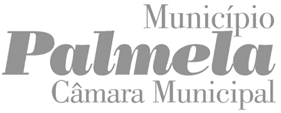 Programa Municipal de Reabilitação Urbana(Programa Municipal de Medidas de Incentivo para a Reabilitação de Prédios Urbanos – PMRU e Regulamento e Tabela de Taxas Municipais)À Presidência da Câmara Municipal de Palmela(Programa Municipal de Medidas de Incentivo para a Reabilitação de Prédios Urbanos – PMRU e Regulamento e Tabela de Taxas Municipais)À Presidência da Câmara Municipal de Palmela(Programa Municipal de Medidas de Incentivo para a Reabilitação de Prédios Urbanos – PMRU e Regulamento e Tabela de Taxas Municipais)À Presidência da Câmara Municipal de Palmela(Programa Municipal de Medidas de Incentivo para a Reabilitação de Prédios Urbanos – PMRU e Regulamento e Tabela de Taxas Municipais)À Presidência da Câmara Municipal de Palmela(Programa Municipal de Medidas de Incentivo para a Reabilitação de Prédios Urbanos – PMRU e Regulamento e Tabela de Taxas Municipais)À Presidência da Câmara Municipal de Palmela(Programa Municipal de Medidas de Incentivo para a Reabilitação de Prédios Urbanos – PMRU e Regulamento e Tabela de Taxas Municipais)À Presidência da Câmara Municipal de Palmela(Programa Municipal de Medidas de Incentivo para a Reabilitação de Prédios Urbanos – PMRU e Regulamento e Tabela de Taxas Municipais)À Presidência da Câmara Municipal de Palmela(Programa Municipal de Medidas de Incentivo para a Reabilitação de Prédios Urbanos – PMRU e Regulamento e Tabela de Taxas Municipais)À Presidência da Câmara Municipal de Palmela(Programa Municipal de Medidas de Incentivo para a Reabilitação de Prédios Urbanos – PMRU e Regulamento e Tabela de Taxas Municipais)À Presidência da Câmara Municipal de Palmela(Programa Municipal de Medidas de Incentivo para a Reabilitação de Prédios Urbanos – PMRU e Regulamento e Tabela de Taxas Municipais)À Presidência da Câmara Municipal de Palmela(Programa Municipal de Medidas de Incentivo para a Reabilitação de Prédios Urbanos – PMRU e Regulamento e Tabela de Taxas Municipais)À Presidência da Câmara Municipal de Palmela(Programa Municipal de Medidas de Incentivo para a Reabilitação de Prédios Urbanos – PMRU e Regulamento e Tabela de Taxas Municipais)À Presidência da Câmara Municipal de Palmela(Programa Municipal de Medidas de Incentivo para a Reabilitação de Prédios Urbanos – PMRU e Regulamento e Tabela de Taxas Municipais)À Presidência da Câmara Municipal de Palmela(Programa Municipal de Medidas de Incentivo para a Reabilitação de Prédios Urbanos – PMRU e Regulamento e Tabela de Taxas Municipais)À Presidência da Câmara Municipal de Palmela(Programa Municipal de Medidas de Incentivo para a Reabilitação de Prédios Urbanos – PMRU e Regulamento e Tabela de Taxas Municipais)À Presidência da Câmara Municipal de Palmela(Programa Municipal de Medidas de Incentivo para a Reabilitação de Prédios Urbanos – PMRU e Regulamento e Tabela de Taxas Municipais)À Presidência da Câmara Municipal de Palmela(Programa Municipal de Medidas de Incentivo para a Reabilitação de Prédios Urbanos – PMRU e Regulamento e Tabela de Taxas Municipais)À Presidência da Câmara Municipal de Palmela(Programa Municipal de Medidas de Incentivo para a Reabilitação de Prédios Urbanos – PMRU e Regulamento e Tabela de Taxas Municipais)À Presidência da Câmara Municipal de Palmela(Programa Municipal de Medidas de Incentivo para a Reabilitação de Prédios Urbanos – PMRU e Regulamento e Tabela de Taxas Municipais)À Presidência da Câmara Municipal de Palmela(Programa Municipal de Medidas de Incentivo para a Reabilitação de Prédios Urbanos – PMRU e Regulamento e Tabela de Taxas Municipais)À Presidência da Câmara Municipal de Palmela(Programa Municipal de Medidas de Incentivo para a Reabilitação de Prédios Urbanos – PMRU e Regulamento e Tabela de Taxas Municipais)À Presidência da Câmara Municipal de Palmela(Programa Municipal de Medidas de Incentivo para a Reabilitação de Prédios Urbanos – PMRU e Regulamento e Tabela de Taxas Municipais)À Presidência da Câmara Municipal de Palmela(Programa Municipal de Medidas de Incentivo para a Reabilitação de Prédios Urbanos – PMRU e Regulamento e Tabela de Taxas Municipais)À Presidência da Câmara Municipal de Palmela(Programa Municipal de Medidas de Incentivo para a Reabilitação de Prédios Urbanos – PMRU e Regulamento e Tabela de Taxas Municipais)À Presidência da Câmara Municipal de Palmela(Programa Municipal de Medidas de Incentivo para a Reabilitação de Prédios Urbanos – PMRU e Regulamento e Tabela de Taxas Municipais)À Presidência da Câmara Municipal de Palmela(Programa Municipal de Medidas de Incentivo para a Reabilitação de Prédios Urbanos – PMRU e Regulamento e Tabela de Taxas Municipais)À Presidência da Câmara Municipal de Palmela(Programa Municipal de Medidas de Incentivo para a Reabilitação de Prédios Urbanos – PMRU e Regulamento e Tabela de Taxas Municipais)À Presidência da Câmara Municipal de Palmela(Programa Municipal de Medidas de Incentivo para a Reabilitação de Prédios Urbanos – PMRU e Regulamento e Tabela de Taxas Municipais)À Presidência da Câmara Municipal de Palmela(Programa Municipal de Medidas de Incentivo para a Reabilitação de Prédios Urbanos – PMRU e Regulamento e Tabela de Taxas Municipais)À Presidência da Câmara Municipal de Palmela(Programa Municipal de Medidas de Incentivo para a Reabilitação de Prédios Urbanos – PMRU e Regulamento e Tabela de Taxas Municipais)À Presidência da Câmara Municipal de Palmela(Programa Municipal de Medidas de Incentivo para a Reabilitação de Prédios Urbanos – PMRU e Regulamento e Tabela de Taxas Municipais)À Presidência da Câmara Municipal de Palmela(Programa Municipal de Medidas de Incentivo para a Reabilitação de Prédios Urbanos – PMRU e Regulamento e Tabela de Taxas Municipais)À Presidência da Câmara Municipal de Palmela(Programa Municipal de Medidas de Incentivo para a Reabilitação de Prédios Urbanos – PMRU e Regulamento e Tabela de Taxas Municipais)À Presidência da Câmara Municipal de Palmela(Programa Municipal de Medidas de Incentivo para a Reabilitação de Prédios Urbanos – PMRU e Regulamento e Tabela de Taxas Municipais)À Presidência da Câmara Municipal de Palmela(Programa Municipal de Medidas de Incentivo para a Reabilitação de Prédios Urbanos – PMRU e Regulamento e Tabela de Taxas Municipais)À Presidência da Câmara Municipal de Palmela(Programa Municipal de Medidas de Incentivo para a Reabilitação de Prédios Urbanos – PMRU e Regulamento e Tabela de Taxas Municipais)À Presidência da Câmara Municipal de Palmela(Programa Municipal de Medidas de Incentivo para a Reabilitação de Prédios Urbanos – PMRU e Regulamento e Tabela de Taxas Municipais)À Presidência da Câmara Municipal de Palmela(Programa Municipal de Medidas de Incentivo para a Reabilitação de Prédios Urbanos – PMRU e Regulamento e Tabela de Taxas Municipais)À Presidência da Câmara Municipal de PalmelaIdentificação do/a RequerenteIdentificação do/a RequerenteIdentificação do/a RequerenteIdentificação do/a RequerenteIdentificação do/a RequerenteIdentificação do/a RequerenteIdentificação do/a RequerenteIdentificação do/a RequerenteIdentificação do/a RequerenteIdentificação do/a RequerenteIdentificação do/a RequerenteIdentificação do/a RequerenteIdentificação do/a RequerenteIdentificação do/a RequerenteIdentificação do/a RequerenteIdentificação do/a RequerenteIdentificação do/a RequerenteIdentificação do/a RequerenteIdentificação do/a RequerenteIdentificação do/a RequerenteIdentificação do/a RequerenteIdentificação do/a RequerenteIdentificação do/a RequerenteIdentificação do/a RequerenteIdentificação do/a RequerenteIdentificação do/a RequerenteIdentificação do/a RequerenteIdentificação do/a RequerenteIdentificação do/a RequerenteIdentificação do/a RequerenteIdentificação do/a RequerenteIdentificação do/a RequerenteIdentificação do/a RequerenteIdentificação do/a RequerenteIdentificação do/a RequerenteIdentificação do/a RequerenteIdentificação do/a RequerenteIdentificação do/a RequerenteNIF / NIPCNIF / NIPCNIF / NIPCNIF / NIPCNIF / NIPCNIF / NIPCNIF / NIPCNIF / NIPCNIF / NIPCNIF / NIPCNIF / NIPCNIF / NIPCNIF / NIPCNIF / NIPCNIF / NIPCNIF / NIPCNIF / NIPCNIF / NIPCNIF / NIPCNIF / NIPCNIF / NIPCNIF / NIPCNIF / NIPCNIF / NIPCNIF / NIPCTipoTipoTipoTipoNome|DesignaçãoNome|DesignaçãoNome|DesignaçãoNome|DesignaçãoMorada|SedeMorada|SedeMorada|SedeMorada|SedeCódigo PostalCódigo PostalCódigo PostalCódigo PostalTelefoneTelefoneTelefoneTelefoneTelemóvelTelemóvelTelemóvelTelemóvelTelemóvelTelemóvelTelemóvelFaxFaxFaxFaxCorreio EletrónicoCorreio EletrónicoCorreio EletrónicoCorreio Eletrónico Autorizo o envio de notificações, no decorrer deste processo, para o endereço eletrónico indicado. Autorizo o envio de notificações, no decorrer deste processo, para o endereço eletrónico indicado. Autorizo o envio de notificações, no decorrer deste processo, para o endereço eletrónico indicado. Autorizo o envio de notificações, no decorrer deste processo, para o endereço eletrónico indicado. Autorizo o envio de notificações, no decorrer deste processo, para o endereço eletrónico indicado. Autorizo o envio de notificações, no decorrer deste processo, para o endereço eletrónico indicado. Autorizo o envio de notificações, no decorrer deste processo, para o endereço eletrónico indicado. Autorizo o envio de notificações, no decorrer deste processo, para o endereço eletrónico indicado. Autorizo o envio de notificações, no decorrer deste processo, para o endereço eletrónico indicado. Autorizo o envio de notificações, no decorrer deste processo, para o endereço eletrónico indicado. Autorizo o envio de notificações, no decorrer deste processo, para o endereço eletrónico indicado. Autorizo o envio de notificações, no decorrer deste processo, para o endereço eletrónico indicado. Autorizo o envio de notificações, no decorrer deste processo, para o endereço eletrónico indicado. Autorizo o envio de notificações, no decorrer deste processo, para o endereço eletrónico indicado. Autorizo o envio de notificações, no decorrer deste processo, para o endereço eletrónico indicado. Autorizo o envio de notificações, no decorrer deste processo, para o endereço eletrónico indicado. Autorizo o envio de notificações, no decorrer deste processo, para o endereço eletrónico indicado. Autorizo o envio de notificações, no decorrer deste processo, para o endereço eletrónico indicado. Autorizo o envio de notificações, no decorrer deste processo, para o endereço eletrónico indicado. Autorizo o envio de notificações, no decorrer deste processo, para o endereço eletrónico indicado. Autorizo o envio de notificações, no decorrer deste processo, para o endereço eletrónico indicado. Autorizo o envio de notificações, no decorrer deste processo, para o endereço eletrónico indicado. Autorizo o envio de notificações, no decorrer deste processo, para o endereço eletrónico indicado. Autorizo o envio de notificações, no decorrer deste processo, para o endereço eletrónico indicado. Autorizo o envio de notificações, no decorrer deste processo, para o endereço eletrónico indicado. Autorizo o envio de notificações, no decorrer deste processo, para o endereço eletrónico indicado. Autorizo o envio de notificações, no decorrer deste processo, para o endereço eletrónico indicado. Autorizo o envio de notificações, no decorrer deste processo, para o endereço eletrónico indicado. Autorizo o envio de notificações, no decorrer deste processo, para o endereço eletrónico indicado. Autorizo o envio de notificações, no decorrer deste processo, para o endereço eletrónico indicado. Autorizo o envio de notificações, no decorrer deste processo, para o endereço eletrónico indicado. Autorizo o envio de notificações, no decorrer deste processo, para o endereço eletrónico indicado. Autorizo o envio de notificações, no decorrer deste processo, para o endereço eletrónico indicado. Autorizo o envio de notificações, no decorrer deste processo, para o endereço eletrónico indicado. Autorizo o envio de notificações, no decorrer deste processo, para o endereço eletrónico indicado. Autorizo o envio de notificações, no decorrer deste processo, para o endereço eletrónico indicado. Autorizo o envio de notificações, no decorrer deste processo, para o endereço eletrónico indicado. Autorizo o envio de notificações, no decorrer deste processo, para o endereço eletrónico indicado.RepresentanteRepresentanteRepresentanteRepresentanteDocumento de IdentificaçãoDocumento de IdentificaçãoDocumento de IdentificaçãoDocumento de IdentificaçãoDocumento de IdentificaçãoDocumento de IdentificaçãoDocumento de IdentificaçãoDocumento de IdentificaçãoN.ºN.ºN.ºN.ºN.ºData de ValidadeData de ValidadeData de ValidadeData de ValidadeData de ValidadeData de ValidadeData de ValidadeData de ValidadeNa qualidade:Na qualidade:Na qualidade:Na qualidade:Na qualidade:Na qualidade:Na qualidade:Na qualidade:Na qualidade:Na qualidade:Na qualidade:Na qualidade:Na qualidade:Na qualidade:Na qualidade:Na qualidade:Na qualidade:Na qualidade:Na qualidade:Na qualidade:Na qualidade:Na qualidade:Na qualidade:Na qualidade:Na qualidade:Na qualidade:Na qualidade:Na qualidade:Na qualidade:Na qualidade:Na qualidade:Na qualidade:Na qualidade:Na qualidade:Na qualidade:Na qualidade:Na qualidade:Na qualidade: Proprietário/a  Usufrutuário/a  Locatário/a  Superficiário/a  Titular do direito de uso e habitação Proprietário/a  Usufrutuário/a  Locatário/a  Superficiário/a  Titular do direito de uso e habitação Proprietário/a  Usufrutuário/a  Locatário/a  Superficiário/a  Titular do direito de uso e habitação Proprietário/a  Usufrutuário/a  Locatário/a  Superficiário/a  Titular do direito de uso e habitação Proprietário/a  Usufrutuário/a  Locatário/a  Superficiário/a  Titular do direito de uso e habitação Proprietário/a  Usufrutuário/a  Locatário/a  Superficiário/a  Titular do direito de uso e habitação Proprietário/a  Usufrutuário/a  Locatário/a  Superficiário/a  Titular do direito de uso e habitação Proprietário/a  Usufrutuário/a  Locatário/a  Superficiário/a  Titular do direito de uso e habitação Proprietário/a  Usufrutuário/a  Locatário/a  Superficiário/a  Titular do direito de uso e habitação Proprietário/a  Usufrutuário/a  Locatário/a  Superficiário/a  Titular do direito de uso e habitação Proprietário/a  Usufrutuário/a  Locatário/a  Superficiário/a  Titular do direito de uso e habitação Proprietário/a  Usufrutuário/a  Locatário/a  Superficiário/a  Titular do direito de uso e habitação Proprietário/a  Usufrutuário/a  Locatário/a  Superficiário/a  Titular do direito de uso e habitação Proprietário/a  Usufrutuário/a  Locatário/a  Superficiário/a  Titular do direito de uso e habitação Proprietário/a  Usufrutuário/a  Locatário/a  Superficiário/a  Titular do direito de uso e habitação Proprietário/a  Usufrutuário/a  Locatário/a  Superficiário/a  Titular do direito de uso e habitação Proprietário/a  Usufrutuário/a  Locatário/a  Superficiário/a  Titular do direito de uso e habitação Proprietário/a  Usufrutuário/a  Locatário/a  Superficiário/a  Titular do direito de uso e habitação Proprietário/a  Usufrutuário/a  Locatário/a  Superficiário/a  Titular do direito de uso e habitação Proprietário/a  Usufrutuário/a  Locatário/a  Superficiário/a  Titular do direito de uso e habitação Proprietário/a  Usufrutuário/a  Locatário/a  Superficiário/a  Titular do direito de uso e habitação Proprietário/a  Usufrutuário/a  Locatário/a  Superficiário/a  Titular do direito de uso e habitação Proprietário/a  Usufrutuário/a  Locatário/a  Superficiário/a  Titular do direito de uso e habitação Proprietário/a  Usufrutuário/a  Locatário/a  Superficiário/a  Titular do direito de uso e habitação Proprietário/a  Usufrutuário/a  Locatário/a  Superficiário/a  Titular do direito de uso e habitação Proprietário/a  Usufrutuário/a  Locatário/a  Superficiário/a  Titular do direito de uso e habitação Proprietário/a  Usufrutuário/a  Locatário/a  Superficiário/a  Titular do direito de uso e habitação Proprietário/a  Usufrutuário/a  Locatário/a  Superficiário/a  Titular do direito de uso e habitação Proprietário/a  Usufrutuário/a  Locatário/a  Superficiário/a  Titular do direito de uso e habitação Proprietário/a  Usufrutuário/a  Locatário/a  Superficiário/a  Titular do direito de uso e habitação Proprietário/a  Usufrutuário/a  Locatário/a  Superficiário/a  Titular do direito de uso e habitação Proprietário/a  Usufrutuário/a  Locatário/a  Superficiário/a  Titular do direito de uso e habitação Proprietário/a  Usufrutuário/a  Locatário/a  Superficiário/a  Titular do direito de uso e habitação Proprietário/a  Usufrutuário/a  Locatário/a  Superficiário/a  Titular do direito de uso e habitação Proprietário/a  Usufrutuário/a  Locatário/a  Superficiário/a  Titular do direito de uso e habitação Proprietário/a  Usufrutuário/a  Locatário/a  Superficiário/a  Titular do direito de uso e habitação Proprietário/a  Usufrutuário/a  Locatário/a  Superficiário/a  Titular do direito de uso e habitação Proprietário/a  Usufrutuário/a  Locatário/a  Superficiário/a  Titular do direito de uso e habitação Proprietário/a  Usufrutuário/a  Locatário/a  Superficiário/a  Titular do direito de uso e habitação Outro Outro Outro Outro Outro Outro Outro Outro Outro Outro Outro Outro Outro Outro Outro Outro Outro Outro Outro Outro Outro Outro Outro Outro Outro Outro Outro Outro Outro Outro Outro Outro Outro Outro Outro Outro Outro Outro OutroObjeto do PedidoObjeto do PedidoObjeto do PedidoObjeto do PedidoObjeto do PedidoObjeto do PedidoObjeto do PedidoObjeto do PedidoObjeto do PedidoObjeto do PedidoObjeto do PedidoObjeto do PedidoObjeto do PedidoObjeto do PedidoObjeto do PedidoObjeto do PedidoObjeto do PedidoObjeto do PedidoObjeto do PedidoObjeto do PedidoObjeto do PedidoObjeto do PedidoObjeto do PedidoObjeto do PedidoObjeto do PedidoObjeto do PedidoObjeto do PedidoObjeto do PedidoObjeto do PedidoObjeto do PedidoObjeto do PedidoObjeto do PedidoObjeto do PedidoObjeto do PedidoObjeto do PedidoObjeto do PedidoObjeto do PedidoObjeto do PedidoAo abrigo do Programa Municipal de Medidas de Incentivo para a Reabilitação de Prédios Urbanos (PMRU), articulado com os n.os 17, 18 e 19 do art.º 9.º do Regulamento de Taxas Municipais, na redação atualmente em vigor, requer a: Isenção total – Obras que não implicam a demolição do edifício existente, mantêm a área construída e as fachadas confinantes com a via pública, com todos os seus elementos não dissonantes, bem como, aumentarão, em dois, o nível de conservação existente à data de início da obra. Redução 10% – Construção nova, em espaços privados contíguos com a via pública, de acordo com os parâmetros urbanísticos legalmente definidos. Redução 20% – Obras de construção que visam a reabilitação do edifício existente (sem a sua demolição total ou parcial) e das quais resultará uma ampliação até 25% da área de construção existente e aumentará em, pelo menos, dois níveis o estado de conservação atribuído antes da intervenção.Ao abrigo do Programa Municipal de Medidas de Incentivo para a Reabilitação de Prédios Urbanos (PMRU), articulado com os n.os 17, 18 e 19 do art.º 9.º do Regulamento de Taxas Municipais, na redação atualmente em vigor, requer a: Isenção total – Obras que não implicam a demolição do edifício existente, mantêm a área construída e as fachadas confinantes com a via pública, com todos os seus elementos não dissonantes, bem como, aumentarão, em dois, o nível de conservação existente à data de início da obra. Redução 10% – Construção nova, em espaços privados contíguos com a via pública, de acordo com os parâmetros urbanísticos legalmente definidos. Redução 20% – Obras de construção que visam a reabilitação do edifício existente (sem a sua demolição total ou parcial) e das quais resultará uma ampliação até 25% da área de construção existente e aumentará em, pelo menos, dois níveis o estado de conservação atribuído antes da intervenção.Ao abrigo do Programa Municipal de Medidas de Incentivo para a Reabilitação de Prédios Urbanos (PMRU), articulado com os n.os 17, 18 e 19 do art.º 9.º do Regulamento de Taxas Municipais, na redação atualmente em vigor, requer a: Isenção total – Obras que não implicam a demolição do edifício existente, mantêm a área construída e as fachadas confinantes com a via pública, com todos os seus elementos não dissonantes, bem como, aumentarão, em dois, o nível de conservação existente à data de início da obra. Redução 10% – Construção nova, em espaços privados contíguos com a via pública, de acordo com os parâmetros urbanísticos legalmente definidos. Redução 20% – Obras de construção que visam a reabilitação do edifício existente (sem a sua demolição total ou parcial) e das quais resultará uma ampliação até 25% da área de construção existente e aumentará em, pelo menos, dois níveis o estado de conservação atribuído antes da intervenção.Ao abrigo do Programa Municipal de Medidas de Incentivo para a Reabilitação de Prédios Urbanos (PMRU), articulado com os n.os 17, 18 e 19 do art.º 9.º do Regulamento de Taxas Municipais, na redação atualmente em vigor, requer a: Isenção total – Obras que não implicam a demolição do edifício existente, mantêm a área construída e as fachadas confinantes com a via pública, com todos os seus elementos não dissonantes, bem como, aumentarão, em dois, o nível de conservação existente à data de início da obra. Redução 10% – Construção nova, em espaços privados contíguos com a via pública, de acordo com os parâmetros urbanísticos legalmente definidos. Redução 20% – Obras de construção que visam a reabilitação do edifício existente (sem a sua demolição total ou parcial) e das quais resultará uma ampliação até 25% da área de construção existente e aumentará em, pelo menos, dois níveis o estado de conservação atribuído antes da intervenção.Ao abrigo do Programa Municipal de Medidas de Incentivo para a Reabilitação de Prédios Urbanos (PMRU), articulado com os n.os 17, 18 e 19 do art.º 9.º do Regulamento de Taxas Municipais, na redação atualmente em vigor, requer a: Isenção total – Obras que não implicam a demolição do edifício existente, mantêm a área construída e as fachadas confinantes com a via pública, com todos os seus elementos não dissonantes, bem como, aumentarão, em dois, o nível de conservação existente à data de início da obra. Redução 10% – Construção nova, em espaços privados contíguos com a via pública, de acordo com os parâmetros urbanísticos legalmente definidos. Redução 20% – Obras de construção que visam a reabilitação do edifício existente (sem a sua demolição total ou parcial) e das quais resultará uma ampliação até 25% da área de construção existente e aumentará em, pelo menos, dois níveis o estado de conservação atribuído antes da intervenção.Ao abrigo do Programa Municipal de Medidas de Incentivo para a Reabilitação de Prédios Urbanos (PMRU), articulado com os n.os 17, 18 e 19 do art.º 9.º do Regulamento de Taxas Municipais, na redação atualmente em vigor, requer a: Isenção total – Obras que não implicam a demolição do edifício existente, mantêm a área construída e as fachadas confinantes com a via pública, com todos os seus elementos não dissonantes, bem como, aumentarão, em dois, o nível de conservação existente à data de início da obra. Redução 10% – Construção nova, em espaços privados contíguos com a via pública, de acordo com os parâmetros urbanísticos legalmente definidos. Redução 20% – Obras de construção que visam a reabilitação do edifício existente (sem a sua demolição total ou parcial) e das quais resultará uma ampliação até 25% da área de construção existente e aumentará em, pelo menos, dois níveis o estado de conservação atribuído antes da intervenção.Ao abrigo do Programa Municipal de Medidas de Incentivo para a Reabilitação de Prédios Urbanos (PMRU), articulado com os n.os 17, 18 e 19 do art.º 9.º do Regulamento de Taxas Municipais, na redação atualmente em vigor, requer a: Isenção total – Obras que não implicam a demolição do edifício existente, mantêm a área construída e as fachadas confinantes com a via pública, com todos os seus elementos não dissonantes, bem como, aumentarão, em dois, o nível de conservação existente à data de início da obra. Redução 10% – Construção nova, em espaços privados contíguos com a via pública, de acordo com os parâmetros urbanísticos legalmente definidos. Redução 20% – Obras de construção que visam a reabilitação do edifício existente (sem a sua demolição total ou parcial) e das quais resultará uma ampliação até 25% da área de construção existente e aumentará em, pelo menos, dois níveis o estado de conservação atribuído antes da intervenção.Ao abrigo do Programa Municipal de Medidas de Incentivo para a Reabilitação de Prédios Urbanos (PMRU), articulado com os n.os 17, 18 e 19 do art.º 9.º do Regulamento de Taxas Municipais, na redação atualmente em vigor, requer a: Isenção total – Obras que não implicam a demolição do edifício existente, mantêm a área construída e as fachadas confinantes com a via pública, com todos os seus elementos não dissonantes, bem como, aumentarão, em dois, o nível de conservação existente à data de início da obra. Redução 10% – Construção nova, em espaços privados contíguos com a via pública, de acordo com os parâmetros urbanísticos legalmente definidos. Redução 20% – Obras de construção que visam a reabilitação do edifício existente (sem a sua demolição total ou parcial) e das quais resultará uma ampliação até 25% da área de construção existente e aumentará em, pelo menos, dois níveis o estado de conservação atribuído antes da intervenção.Ao abrigo do Programa Municipal de Medidas de Incentivo para a Reabilitação de Prédios Urbanos (PMRU), articulado com os n.os 17, 18 e 19 do art.º 9.º do Regulamento de Taxas Municipais, na redação atualmente em vigor, requer a: Isenção total – Obras que não implicam a demolição do edifício existente, mantêm a área construída e as fachadas confinantes com a via pública, com todos os seus elementos não dissonantes, bem como, aumentarão, em dois, o nível de conservação existente à data de início da obra. Redução 10% – Construção nova, em espaços privados contíguos com a via pública, de acordo com os parâmetros urbanísticos legalmente definidos. Redução 20% – Obras de construção que visam a reabilitação do edifício existente (sem a sua demolição total ou parcial) e das quais resultará uma ampliação até 25% da área de construção existente e aumentará em, pelo menos, dois níveis o estado de conservação atribuído antes da intervenção.Ao abrigo do Programa Municipal de Medidas de Incentivo para a Reabilitação de Prédios Urbanos (PMRU), articulado com os n.os 17, 18 e 19 do art.º 9.º do Regulamento de Taxas Municipais, na redação atualmente em vigor, requer a: Isenção total – Obras que não implicam a demolição do edifício existente, mantêm a área construída e as fachadas confinantes com a via pública, com todos os seus elementos não dissonantes, bem como, aumentarão, em dois, o nível de conservação existente à data de início da obra. Redução 10% – Construção nova, em espaços privados contíguos com a via pública, de acordo com os parâmetros urbanísticos legalmente definidos. Redução 20% – Obras de construção que visam a reabilitação do edifício existente (sem a sua demolição total ou parcial) e das quais resultará uma ampliação até 25% da área de construção existente e aumentará em, pelo menos, dois níveis o estado de conservação atribuído antes da intervenção.Ao abrigo do Programa Municipal de Medidas de Incentivo para a Reabilitação de Prédios Urbanos (PMRU), articulado com os n.os 17, 18 e 19 do art.º 9.º do Regulamento de Taxas Municipais, na redação atualmente em vigor, requer a: Isenção total – Obras que não implicam a demolição do edifício existente, mantêm a área construída e as fachadas confinantes com a via pública, com todos os seus elementos não dissonantes, bem como, aumentarão, em dois, o nível de conservação existente à data de início da obra. Redução 10% – Construção nova, em espaços privados contíguos com a via pública, de acordo com os parâmetros urbanísticos legalmente definidos. Redução 20% – Obras de construção que visam a reabilitação do edifício existente (sem a sua demolição total ou parcial) e das quais resultará uma ampliação até 25% da área de construção existente e aumentará em, pelo menos, dois níveis o estado de conservação atribuído antes da intervenção.Ao abrigo do Programa Municipal de Medidas de Incentivo para a Reabilitação de Prédios Urbanos (PMRU), articulado com os n.os 17, 18 e 19 do art.º 9.º do Regulamento de Taxas Municipais, na redação atualmente em vigor, requer a: Isenção total – Obras que não implicam a demolição do edifício existente, mantêm a área construída e as fachadas confinantes com a via pública, com todos os seus elementos não dissonantes, bem como, aumentarão, em dois, o nível de conservação existente à data de início da obra. Redução 10% – Construção nova, em espaços privados contíguos com a via pública, de acordo com os parâmetros urbanísticos legalmente definidos. Redução 20% – Obras de construção que visam a reabilitação do edifício existente (sem a sua demolição total ou parcial) e das quais resultará uma ampliação até 25% da área de construção existente e aumentará em, pelo menos, dois níveis o estado de conservação atribuído antes da intervenção.Ao abrigo do Programa Municipal de Medidas de Incentivo para a Reabilitação de Prédios Urbanos (PMRU), articulado com os n.os 17, 18 e 19 do art.º 9.º do Regulamento de Taxas Municipais, na redação atualmente em vigor, requer a: Isenção total – Obras que não implicam a demolição do edifício existente, mantêm a área construída e as fachadas confinantes com a via pública, com todos os seus elementos não dissonantes, bem como, aumentarão, em dois, o nível de conservação existente à data de início da obra. Redução 10% – Construção nova, em espaços privados contíguos com a via pública, de acordo com os parâmetros urbanísticos legalmente definidos. Redução 20% – Obras de construção que visam a reabilitação do edifício existente (sem a sua demolição total ou parcial) e das quais resultará uma ampliação até 25% da área de construção existente e aumentará em, pelo menos, dois níveis o estado de conservação atribuído antes da intervenção.Ao abrigo do Programa Municipal de Medidas de Incentivo para a Reabilitação de Prédios Urbanos (PMRU), articulado com os n.os 17, 18 e 19 do art.º 9.º do Regulamento de Taxas Municipais, na redação atualmente em vigor, requer a: Isenção total – Obras que não implicam a demolição do edifício existente, mantêm a área construída e as fachadas confinantes com a via pública, com todos os seus elementos não dissonantes, bem como, aumentarão, em dois, o nível de conservação existente à data de início da obra. Redução 10% – Construção nova, em espaços privados contíguos com a via pública, de acordo com os parâmetros urbanísticos legalmente definidos. Redução 20% – Obras de construção que visam a reabilitação do edifício existente (sem a sua demolição total ou parcial) e das quais resultará uma ampliação até 25% da área de construção existente e aumentará em, pelo menos, dois níveis o estado de conservação atribuído antes da intervenção.Ao abrigo do Programa Municipal de Medidas de Incentivo para a Reabilitação de Prédios Urbanos (PMRU), articulado com os n.os 17, 18 e 19 do art.º 9.º do Regulamento de Taxas Municipais, na redação atualmente em vigor, requer a: Isenção total – Obras que não implicam a demolição do edifício existente, mantêm a área construída e as fachadas confinantes com a via pública, com todos os seus elementos não dissonantes, bem como, aumentarão, em dois, o nível de conservação existente à data de início da obra. Redução 10% – Construção nova, em espaços privados contíguos com a via pública, de acordo com os parâmetros urbanísticos legalmente definidos. Redução 20% – Obras de construção que visam a reabilitação do edifício existente (sem a sua demolição total ou parcial) e das quais resultará uma ampliação até 25% da área de construção existente e aumentará em, pelo menos, dois níveis o estado de conservação atribuído antes da intervenção.Ao abrigo do Programa Municipal de Medidas de Incentivo para a Reabilitação de Prédios Urbanos (PMRU), articulado com os n.os 17, 18 e 19 do art.º 9.º do Regulamento de Taxas Municipais, na redação atualmente em vigor, requer a: Isenção total – Obras que não implicam a demolição do edifício existente, mantêm a área construída e as fachadas confinantes com a via pública, com todos os seus elementos não dissonantes, bem como, aumentarão, em dois, o nível de conservação existente à data de início da obra. Redução 10% – Construção nova, em espaços privados contíguos com a via pública, de acordo com os parâmetros urbanísticos legalmente definidos. Redução 20% – Obras de construção que visam a reabilitação do edifício existente (sem a sua demolição total ou parcial) e das quais resultará uma ampliação até 25% da área de construção existente e aumentará em, pelo menos, dois níveis o estado de conservação atribuído antes da intervenção.Ao abrigo do Programa Municipal de Medidas de Incentivo para a Reabilitação de Prédios Urbanos (PMRU), articulado com os n.os 17, 18 e 19 do art.º 9.º do Regulamento de Taxas Municipais, na redação atualmente em vigor, requer a: Isenção total – Obras que não implicam a demolição do edifício existente, mantêm a área construída e as fachadas confinantes com a via pública, com todos os seus elementos não dissonantes, bem como, aumentarão, em dois, o nível de conservação existente à data de início da obra. Redução 10% – Construção nova, em espaços privados contíguos com a via pública, de acordo com os parâmetros urbanísticos legalmente definidos. Redução 20% – Obras de construção que visam a reabilitação do edifício existente (sem a sua demolição total ou parcial) e das quais resultará uma ampliação até 25% da área de construção existente e aumentará em, pelo menos, dois níveis o estado de conservação atribuído antes da intervenção.Ao abrigo do Programa Municipal de Medidas de Incentivo para a Reabilitação de Prédios Urbanos (PMRU), articulado com os n.os 17, 18 e 19 do art.º 9.º do Regulamento de Taxas Municipais, na redação atualmente em vigor, requer a: Isenção total – Obras que não implicam a demolição do edifício existente, mantêm a área construída e as fachadas confinantes com a via pública, com todos os seus elementos não dissonantes, bem como, aumentarão, em dois, o nível de conservação existente à data de início da obra. Redução 10% – Construção nova, em espaços privados contíguos com a via pública, de acordo com os parâmetros urbanísticos legalmente definidos. Redução 20% – Obras de construção que visam a reabilitação do edifício existente (sem a sua demolição total ou parcial) e das quais resultará uma ampliação até 25% da área de construção existente e aumentará em, pelo menos, dois níveis o estado de conservação atribuído antes da intervenção.Ao abrigo do Programa Municipal de Medidas de Incentivo para a Reabilitação de Prédios Urbanos (PMRU), articulado com os n.os 17, 18 e 19 do art.º 9.º do Regulamento de Taxas Municipais, na redação atualmente em vigor, requer a: Isenção total – Obras que não implicam a demolição do edifício existente, mantêm a área construída e as fachadas confinantes com a via pública, com todos os seus elementos não dissonantes, bem como, aumentarão, em dois, o nível de conservação existente à data de início da obra. Redução 10% – Construção nova, em espaços privados contíguos com a via pública, de acordo com os parâmetros urbanísticos legalmente definidos. Redução 20% – Obras de construção que visam a reabilitação do edifício existente (sem a sua demolição total ou parcial) e das quais resultará uma ampliação até 25% da área de construção existente e aumentará em, pelo menos, dois níveis o estado de conservação atribuído antes da intervenção.Ao abrigo do Programa Municipal de Medidas de Incentivo para a Reabilitação de Prédios Urbanos (PMRU), articulado com os n.os 17, 18 e 19 do art.º 9.º do Regulamento de Taxas Municipais, na redação atualmente em vigor, requer a: Isenção total – Obras que não implicam a demolição do edifício existente, mantêm a área construída e as fachadas confinantes com a via pública, com todos os seus elementos não dissonantes, bem como, aumentarão, em dois, o nível de conservação existente à data de início da obra. Redução 10% – Construção nova, em espaços privados contíguos com a via pública, de acordo com os parâmetros urbanísticos legalmente definidos. Redução 20% – Obras de construção que visam a reabilitação do edifício existente (sem a sua demolição total ou parcial) e das quais resultará uma ampliação até 25% da área de construção existente e aumentará em, pelo menos, dois níveis o estado de conservação atribuído antes da intervenção.Ao abrigo do Programa Municipal de Medidas de Incentivo para a Reabilitação de Prédios Urbanos (PMRU), articulado com os n.os 17, 18 e 19 do art.º 9.º do Regulamento de Taxas Municipais, na redação atualmente em vigor, requer a: Isenção total – Obras que não implicam a demolição do edifício existente, mantêm a área construída e as fachadas confinantes com a via pública, com todos os seus elementos não dissonantes, bem como, aumentarão, em dois, o nível de conservação existente à data de início da obra. Redução 10% – Construção nova, em espaços privados contíguos com a via pública, de acordo com os parâmetros urbanísticos legalmente definidos. Redução 20% – Obras de construção que visam a reabilitação do edifício existente (sem a sua demolição total ou parcial) e das quais resultará uma ampliação até 25% da área de construção existente e aumentará em, pelo menos, dois níveis o estado de conservação atribuído antes da intervenção.Ao abrigo do Programa Municipal de Medidas de Incentivo para a Reabilitação de Prédios Urbanos (PMRU), articulado com os n.os 17, 18 e 19 do art.º 9.º do Regulamento de Taxas Municipais, na redação atualmente em vigor, requer a: Isenção total – Obras que não implicam a demolição do edifício existente, mantêm a área construída e as fachadas confinantes com a via pública, com todos os seus elementos não dissonantes, bem como, aumentarão, em dois, o nível de conservação existente à data de início da obra. Redução 10% – Construção nova, em espaços privados contíguos com a via pública, de acordo com os parâmetros urbanísticos legalmente definidos. Redução 20% – Obras de construção que visam a reabilitação do edifício existente (sem a sua demolição total ou parcial) e das quais resultará uma ampliação até 25% da área de construção existente e aumentará em, pelo menos, dois níveis o estado de conservação atribuído antes da intervenção.Ao abrigo do Programa Municipal de Medidas de Incentivo para a Reabilitação de Prédios Urbanos (PMRU), articulado com os n.os 17, 18 e 19 do art.º 9.º do Regulamento de Taxas Municipais, na redação atualmente em vigor, requer a: Isenção total – Obras que não implicam a demolição do edifício existente, mantêm a área construída e as fachadas confinantes com a via pública, com todos os seus elementos não dissonantes, bem como, aumentarão, em dois, o nível de conservação existente à data de início da obra. Redução 10% – Construção nova, em espaços privados contíguos com a via pública, de acordo com os parâmetros urbanísticos legalmente definidos. Redução 20% – Obras de construção que visam a reabilitação do edifício existente (sem a sua demolição total ou parcial) e das quais resultará uma ampliação até 25% da área de construção existente e aumentará em, pelo menos, dois níveis o estado de conservação atribuído antes da intervenção.Ao abrigo do Programa Municipal de Medidas de Incentivo para a Reabilitação de Prédios Urbanos (PMRU), articulado com os n.os 17, 18 e 19 do art.º 9.º do Regulamento de Taxas Municipais, na redação atualmente em vigor, requer a: Isenção total – Obras que não implicam a demolição do edifício existente, mantêm a área construída e as fachadas confinantes com a via pública, com todos os seus elementos não dissonantes, bem como, aumentarão, em dois, o nível de conservação existente à data de início da obra. Redução 10% – Construção nova, em espaços privados contíguos com a via pública, de acordo com os parâmetros urbanísticos legalmente definidos. Redução 20% – Obras de construção que visam a reabilitação do edifício existente (sem a sua demolição total ou parcial) e das quais resultará uma ampliação até 25% da área de construção existente e aumentará em, pelo menos, dois níveis o estado de conservação atribuído antes da intervenção.Ao abrigo do Programa Municipal de Medidas de Incentivo para a Reabilitação de Prédios Urbanos (PMRU), articulado com os n.os 17, 18 e 19 do art.º 9.º do Regulamento de Taxas Municipais, na redação atualmente em vigor, requer a: Isenção total – Obras que não implicam a demolição do edifício existente, mantêm a área construída e as fachadas confinantes com a via pública, com todos os seus elementos não dissonantes, bem como, aumentarão, em dois, o nível de conservação existente à data de início da obra. Redução 10% – Construção nova, em espaços privados contíguos com a via pública, de acordo com os parâmetros urbanísticos legalmente definidos. Redução 20% – Obras de construção que visam a reabilitação do edifício existente (sem a sua demolição total ou parcial) e das quais resultará uma ampliação até 25% da área de construção existente e aumentará em, pelo menos, dois níveis o estado de conservação atribuído antes da intervenção.Ao abrigo do Programa Municipal de Medidas de Incentivo para a Reabilitação de Prédios Urbanos (PMRU), articulado com os n.os 17, 18 e 19 do art.º 9.º do Regulamento de Taxas Municipais, na redação atualmente em vigor, requer a: Isenção total – Obras que não implicam a demolição do edifício existente, mantêm a área construída e as fachadas confinantes com a via pública, com todos os seus elementos não dissonantes, bem como, aumentarão, em dois, o nível de conservação existente à data de início da obra. Redução 10% – Construção nova, em espaços privados contíguos com a via pública, de acordo com os parâmetros urbanísticos legalmente definidos. Redução 20% – Obras de construção que visam a reabilitação do edifício existente (sem a sua demolição total ou parcial) e das quais resultará uma ampliação até 25% da área de construção existente e aumentará em, pelo menos, dois níveis o estado de conservação atribuído antes da intervenção.Ao abrigo do Programa Municipal de Medidas de Incentivo para a Reabilitação de Prédios Urbanos (PMRU), articulado com os n.os 17, 18 e 19 do art.º 9.º do Regulamento de Taxas Municipais, na redação atualmente em vigor, requer a: Isenção total – Obras que não implicam a demolição do edifício existente, mantêm a área construída e as fachadas confinantes com a via pública, com todos os seus elementos não dissonantes, bem como, aumentarão, em dois, o nível de conservação existente à data de início da obra. Redução 10% – Construção nova, em espaços privados contíguos com a via pública, de acordo com os parâmetros urbanísticos legalmente definidos. Redução 20% – Obras de construção que visam a reabilitação do edifício existente (sem a sua demolição total ou parcial) e das quais resultará uma ampliação até 25% da área de construção existente e aumentará em, pelo menos, dois níveis o estado de conservação atribuído antes da intervenção.Ao abrigo do Programa Municipal de Medidas de Incentivo para a Reabilitação de Prédios Urbanos (PMRU), articulado com os n.os 17, 18 e 19 do art.º 9.º do Regulamento de Taxas Municipais, na redação atualmente em vigor, requer a: Isenção total – Obras que não implicam a demolição do edifício existente, mantêm a área construída e as fachadas confinantes com a via pública, com todos os seus elementos não dissonantes, bem como, aumentarão, em dois, o nível de conservação existente à data de início da obra. Redução 10% – Construção nova, em espaços privados contíguos com a via pública, de acordo com os parâmetros urbanísticos legalmente definidos. Redução 20% – Obras de construção que visam a reabilitação do edifício existente (sem a sua demolição total ou parcial) e das quais resultará uma ampliação até 25% da área de construção existente e aumentará em, pelo menos, dois níveis o estado de conservação atribuído antes da intervenção.Ao abrigo do Programa Municipal de Medidas de Incentivo para a Reabilitação de Prédios Urbanos (PMRU), articulado com os n.os 17, 18 e 19 do art.º 9.º do Regulamento de Taxas Municipais, na redação atualmente em vigor, requer a: Isenção total – Obras que não implicam a demolição do edifício existente, mantêm a área construída e as fachadas confinantes com a via pública, com todos os seus elementos não dissonantes, bem como, aumentarão, em dois, o nível de conservação existente à data de início da obra. Redução 10% – Construção nova, em espaços privados contíguos com a via pública, de acordo com os parâmetros urbanísticos legalmente definidos. Redução 20% – Obras de construção que visam a reabilitação do edifício existente (sem a sua demolição total ou parcial) e das quais resultará uma ampliação até 25% da área de construção existente e aumentará em, pelo menos, dois níveis o estado de conservação atribuído antes da intervenção.Ao abrigo do Programa Municipal de Medidas de Incentivo para a Reabilitação de Prédios Urbanos (PMRU), articulado com os n.os 17, 18 e 19 do art.º 9.º do Regulamento de Taxas Municipais, na redação atualmente em vigor, requer a: Isenção total – Obras que não implicam a demolição do edifício existente, mantêm a área construída e as fachadas confinantes com a via pública, com todos os seus elementos não dissonantes, bem como, aumentarão, em dois, o nível de conservação existente à data de início da obra. Redução 10% – Construção nova, em espaços privados contíguos com a via pública, de acordo com os parâmetros urbanísticos legalmente definidos. Redução 20% – Obras de construção que visam a reabilitação do edifício existente (sem a sua demolição total ou parcial) e das quais resultará uma ampliação até 25% da área de construção existente e aumentará em, pelo menos, dois níveis o estado de conservação atribuído antes da intervenção.Ao abrigo do Programa Municipal de Medidas de Incentivo para a Reabilitação de Prédios Urbanos (PMRU), articulado com os n.os 17, 18 e 19 do art.º 9.º do Regulamento de Taxas Municipais, na redação atualmente em vigor, requer a: Isenção total – Obras que não implicam a demolição do edifício existente, mantêm a área construída e as fachadas confinantes com a via pública, com todos os seus elementos não dissonantes, bem como, aumentarão, em dois, o nível de conservação existente à data de início da obra. Redução 10% – Construção nova, em espaços privados contíguos com a via pública, de acordo com os parâmetros urbanísticos legalmente definidos. Redução 20% – Obras de construção que visam a reabilitação do edifício existente (sem a sua demolição total ou parcial) e das quais resultará uma ampliação até 25% da área de construção existente e aumentará em, pelo menos, dois níveis o estado de conservação atribuído antes da intervenção.Ao abrigo do Programa Municipal de Medidas de Incentivo para a Reabilitação de Prédios Urbanos (PMRU), articulado com os n.os 17, 18 e 19 do art.º 9.º do Regulamento de Taxas Municipais, na redação atualmente em vigor, requer a: Isenção total – Obras que não implicam a demolição do edifício existente, mantêm a área construída e as fachadas confinantes com a via pública, com todos os seus elementos não dissonantes, bem como, aumentarão, em dois, o nível de conservação existente à data de início da obra. Redução 10% – Construção nova, em espaços privados contíguos com a via pública, de acordo com os parâmetros urbanísticos legalmente definidos. Redução 20% – Obras de construção que visam a reabilitação do edifício existente (sem a sua demolição total ou parcial) e das quais resultará uma ampliação até 25% da área de construção existente e aumentará em, pelo menos, dois níveis o estado de conservação atribuído antes da intervenção.Ao abrigo do Programa Municipal de Medidas de Incentivo para a Reabilitação de Prédios Urbanos (PMRU), articulado com os n.os 17, 18 e 19 do art.º 9.º do Regulamento de Taxas Municipais, na redação atualmente em vigor, requer a: Isenção total – Obras que não implicam a demolição do edifício existente, mantêm a área construída e as fachadas confinantes com a via pública, com todos os seus elementos não dissonantes, bem como, aumentarão, em dois, o nível de conservação existente à data de início da obra. Redução 10% – Construção nova, em espaços privados contíguos com a via pública, de acordo com os parâmetros urbanísticos legalmente definidos. Redução 20% – Obras de construção que visam a reabilitação do edifício existente (sem a sua demolição total ou parcial) e das quais resultará uma ampliação até 25% da área de construção existente e aumentará em, pelo menos, dois níveis o estado de conservação atribuído antes da intervenção.Ao abrigo do Programa Municipal de Medidas de Incentivo para a Reabilitação de Prédios Urbanos (PMRU), articulado com os n.os 17, 18 e 19 do art.º 9.º do Regulamento de Taxas Municipais, na redação atualmente em vigor, requer a: Isenção total – Obras que não implicam a demolição do edifício existente, mantêm a área construída e as fachadas confinantes com a via pública, com todos os seus elementos não dissonantes, bem como, aumentarão, em dois, o nível de conservação existente à data de início da obra. Redução 10% – Construção nova, em espaços privados contíguos com a via pública, de acordo com os parâmetros urbanísticos legalmente definidos. Redução 20% – Obras de construção que visam a reabilitação do edifício existente (sem a sua demolição total ou parcial) e das quais resultará uma ampliação até 25% da área de construção existente e aumentará em, pelo menos, dois níveis o estado de conservação atribuído antes da intervenção.Ao abrigo do Programa Municipal de Medidas de Incentivo para a Reabilitação de Prédios Urbanos (PMRU), articulado com os n.os 17, 18 e 19 do art.º 9.º do Regulamento de Taxas Municipais, na redação atualmente em vigor, requer a: Isenção total – Obras que não implicam a demolição do edifício existente, mantêm a área construída e as fachadas confinantes com a via pública, com todos os seus elementos não dissonantes, bem como, aumentarão, em dois, o nível de conservação existente à data de início da obra. Redução 10% – Construção nova, em espaços privados contíguos com a via pública, de acordo com os parâmetros urbanísticos legalmente definidos. Redução 20% – Obras de construção que visam a reabilitação do edifício existente (sem a sua demolição total ou parcial) e das quais resultará uma ampliação até 25% da área de construção existente e aumentará em, pelo menos, dois níveis o estado de conservação atribuído antes da intervenção.Ao abrigo do Programa Municipal de Medidas de Incentivo para a Reabilitação de Prédios Urbanos (PMRU), articulado com os n.os 17, 18 e 19 do art.º 9.º do Regulamento de Taxas Municipais, na redação atualmente em vigor, requer a: Isenção total – Obras que não implicam a demolição do edifício existente, mantêm a área construída e as fachadas confinantes com a via pública, com todos os seus elementos não dissonantes, bem como, aumentarão, em dois, o nível de conservação existente à data de início da obra. Redução 10% – Construção nova, em espaços privados contíguos com a via pública, de acordo com os parâmetros urbanísticos legalmente definidos. Redução 20% – Obras de construção que visam a reabilitação do edifício existente (sem a sua demolição total ou parcial) e das quais resultará uma ampliação até 25% da área de construção existente e aumentará em, pelo menos, dois níveis o estado de conservação atribuído antes da intervenção.Ao abrigo do Programa Municipal de Medidas de Incentivo para a Reabilitação de Prédios Urbanos (PMRU), articulado com os n.os 17, 18 e 19 do art.º 9.º do Regulamento de Taxas Municipais, na redação atualmente em vigor, requer a: Isenção total – Obras que não implicam a demolição do edifício existente, mantêm a área construída e as fachadas confinantes com a via pública, com todos os seus elementos não dissonantes, bem como, aumentarão, em dois, o nível de conservação existente à data de início da obra. Redução 10% – Construção nova, em espaços privados contíguos com a via pública, de acordo com os parâmetros urbanísticos legalmente definidos. Redução 20% – Obras de construção que visam a reabilitação do edifício existente (sem a sua demolição total ou parcial) e das quais resultará uma ampliação até 25% da área de construção existente e aumentará em, pelo menos, dois níveis o estado de conservação atribuído antes da intervenção.Ao abrigo do Programa Municipal de Medidas de Incentivo para a Reabilitação de Prédios Urbanos (PMRU), articulado com os n.os 17, 18 e 19 do art.º 9.º do Regulamento de Taxas Municipais, na redação atualmente em vigor, requer a: Isenção total – Obras que não implicam a demolição do edifício existente, mantêm a área construída e as fachadas confinantes com a via pública, com todos os seus elementos não dissonantes, bem como, aumentarão, em dois, o nível de conservação existente à data de início da obra. Redução 10% – Construção nova, em espaços privados contíguos com a via pública, de acordo com os parâmetros urbanísticos legalmente definidos. Redução 20% – Obras de construção que visam a reabilitação do edifício existente (sem a sua demolição total ou parcial) e das quais resultará uma ampliação até 25% da área de construção existente e aumentará em, pelo menos, dois níveis o estado de conservação atribuído antes da intervenção.Informação AdicionalInformação AdicionalInformação AdicionalInformação AdicionalInformação AdicionalInformação AdicionalInformação AdicionalInformação AdicionalInformação AdicionalInformação AdicionalInformação AdicionalInformação AdicionalInformação AdicionalInformação AdicionalInformação AdicionalInformação AdicionalInformação AdicionalInformação AdicionalInformação AdicionalInformação AdicionalInformação AdicionalInformação AdicionalInformação AdicionalInformação AdicionalInformação AdicionalInformação AdicionalInformação AdicionalInformação AdicionalInformação AdicionalInformação AdicionalInformação AdicionalInformação AdicionalInformação AdicionalInformação AdicionalInformação AdicionalInformação AdicionalInformação AdicionalInformação AdicionalIdentificação e Caraterização do PrédioIdentificação e Caraterização do PrédioIdentificação e Caraterização do PrédioIdentificação e Caraterização do PrédioIdentificação e Caraterização do PrédioIdentificação e Caraterização do PrédioIdentificação e Caraterização do PrédioIdentificação e Caraterização do PrédioIdentificação e Caraterização do PrédioIdentificação e Caraterização do PrédioIdentificação e Caraterização do PrédioIdentificação e Caraterização do PrédioIdentificação e Caraterização do PrédioIdentificação e Caraterização do PrédioIdentificação e Caraterização do PrédioIdentificação e Caraterização do PrédioIdentificação e Caraterização do PrédioIdentificação e Caraterização do PrédioIdentificação e Caraterização do PrédioIdentificação e Caraterização do PrédioIdentificação e Caraterização do PrédioIdentificação e Caraterização do PrédioIdentificação e Caraterização do PrédioIdentificação e Caraterização do PrédioIdentificação e Caraterização do PrédioIdentificação e Caraterização do PrédioIdentificação e Caraterização do PrédioIdentificação e Caraterização do PrédioIdentificação e Caraterização do PrédioIdentificação e Caraterização do PrédioIdentificação e Caraterização do PrédioIdentificação e Caraterização do PrédioIdentificação e Caraterização do PrédioIdentificação e Caraterização do PrédioIdentificação e Caraterização do PrédioIdentificação e Caraterização do PrédioIdentificação e Caraterização do PrédioIdentificação e Caraterização do PrédioMoradaMoradaMoradaMoradaMoradaCódigo PostalCódigo PostalCódigo PostalCódigo PostalCódigo PostalArtigo Matricial / FraçãoArtigo Matricial / FraçãoArtigo Matricial / FraçãoArtigo Matricial / FraçãoArtigo Matricial / FraçãoArtigo Matricial / FraçãoArtigo Matricial / FraçãoN.º PisosN.º PisosN.º PisosN.º PisosN.º UnidadesN.º UnidadesN.º UnidadesN.º UnidadesN.º UnidadesN.º UnidadesData da construçãoData da construçãoData da construçãoData da construçãoData da construçãoData da construçãoTipo EstruturalTipo EstruturalTipo EstruturalTipo EstruturalTipo EstruturalTipo EstruturalTipo EstruturalTipo EstruturalTipo EstruturalTipo EstruturalN.º DivisõesN.º DivisõesN.º DivisõesN.º DivisõesN.º DivisõesN.º DivisõesN.º DivisõesN.º DivisõesUso da UnidadeUso da UnidadeUso da UnidadeUso da UnidadeUso da UnidadeUso da UnidadeMais informo que apresentei requerimento de comunicação prévia / licenciamento das obras de edificação assinaladas,  em   /  /    ; REQ. N.º      /      - PROC N.º      /     .Mais informo que apresentei requerimento de comunicação prévia / licenciamento das obras de edificação assinaladas,  em   /  /    ; REQ. N.º      /      - PROC N.º      /     .Mais informo que apresentei requerimento de comunicação prévia / licenciamento das obras de edificação assinaladas,  em   /  /    ; REQ. N.º      /      - PROC N.º      /     .Mais informo que apresentei requerimento de comunicação prévia / licenciamento das obras de edificação assinaladas,  em   /  /    ; REQ. N.º      /      - PROC N.º      /     .Mais informo que apresentei requerimento de comunicação prévia / licenciamento das obras de edificação assinaladas,  em   /  /    ; REQ. N.º      /      - PROC N.º      /     .Mais informo que apresentei requerimento de comunicação prévia / licenciamento das obras de edificação assinaladas,  em   /  /    ; REQ. N.º      /      - PROC N.º      /     .Mais informo que apresentei requerimento de comunicação prévia / licenciamento das obras de edificação assinaladas,  em   /  /    ; REQ. N.º      /      - PROC N.º      /     .Mais informo que apresentei requerimento de comunicação prévia / licenciamento das obras de edificação assinaladas,  em   /  /    ; REQ. N.º      /      - PROC N.º      /     .Mais informo que apresentei requerimento de comunicação prévia / licenciamento das obras de edificação assinaladas,  em   /  /    ; REQ. N.º      /      - PROC N.º      /     .Mais informo que apresentei requerimento de comunicação prévia / licenciamento das obras de edificação assinaladas,  em   /  /    ; REQ. N.º      /      - PROC N.º      /     .Mais informo que apresentei requerimento de comunicação prévia / licenciamento das obras de edificação assinaladas,  em   /  /    ; REQ. N.º      /      - PROC N.º      /     .Mais informo que apresentei requerimento de comunicação prévia / licenciamento das obras de edificação assinaladas,  em   /  /    ; REQ. N.º      /      - PROC N.º      /     .Mais informo que apresentei requerimento de comunicação prévia / licenciamento das obras de edificação assinaladas,  em   /  /    ; REQ. N.º      /      - PROC N.º      /     .Mais informo que apresentei requerimento de comunicação prévia / licenciamento das obras de edificação assinaladas,  em   /  /    ; REQ. N.º      /      - PROC N.º      /     .Mais informo que apresentei requerimento de comunicação prévia / licenciamento das obras de edificação assinaladas,  em   /  /    ; REQ. N.º      /      - PROC N.º      /     .Mais informo que apresentei requerimento de comunicação prévia / licenciamento das obras de edificação assinaladas,  em   /  /    ; REQ. N.º      /      - PROC N.º      /     .Mais informo que apresentei requerimento de comunicação prévia / licenciamento das obras de edificação assinaladas,  em   /  /    ; REQ. N.º      /      - PROC N.º      /     .Mais informo que apresentei requerimento de comunicação prévia / licenciamento das obras de edificação assinaladas,  em   /  /    ; REQ. N.º      /      - PROC N.º      /     .Mais informo que apresentei requerimento de comunicação prévia / licenciamento das obras de edificação assinaladas,  em   /  /    ; REQ. N.º      /      - PROC N.º      /     .Mais informo que apresentei requerimento de comunicação prévia / licenciamento das obras de edificação assinaladas,  em   /  /    ; REQ. N.º      /      - PROC N.º      /     .Mais informo que apresentei requerimento de comunicação prévia / licenciamento das obras de edificação assinaladas,  em   /  /    ; REQ. N.º      /      - PROC N.º      /     .Mais informo que apresentei requerimento de comunicação prévia / licenciamento das obras de edificação assinaladas,  em   /  /    ; REQ. N.º      /      - PROC N.º      /     .Mais informo que apresentei requerimento de comunicação prévia / licenciamento das obras de edificação assinaladas,  em   /  /    ; REQ. N.º      /      - PROC N.º      /     .Mais informo que apresentei requerimento de comunicação prévia / licenciamento das obras de edificação assinaladas,  em   /  /    ; REQ. N.º      /      - PROC N.º      /     .Mais informo que apresentei requerimento de comunicação prévia / licenciamento das obras de edificação assinaladas,  em   /  /    ; REQ. N.º      /      - PROC N.º      /     .Mais informo que apresentei requerimento de comunicação prévia / licenciamento das obras de edificação assinaladas,  em   /  /    ; REQ. N.º      /      - PROC N.º      /     .Mais informo que apresentei requerimento de comunicação prévia / licenciamento das obras de edificação assinaladas,  em   /  /    ; REQ. N.º      /      - PROC N.º      /     .Mais informo que apresentei requerimento de comunicação prévia / licenciamento das obras de edificação assinaladas,  em   /  /    ; REQ. N.º      /      - PROC N.º      /     .Mais informo que apresentei requerimento de comunicação prévia / licenciamento das obras de edificação assinaladas,  em   /  /    ; REQ. N.º      /      - PROC N.º      /     .Mais informo que apresentei requerimento de comunicação prévia / licenciamento das obras de edificação assinaladas,  em   /  /    ; REQ. N.º      /      - PROC N.º      /     .Mais informo que apresentei requerimento de comunicação prévia / licenciamento das obras de edificação assinaladas,  em   /  /    ; REQ. N.º      /      - PROC N.º      /     .Mais informo que apresentei requerimento de comunicação prévia / licenciamento das obras de edificação assinaladas,  em   /  /    ; REQ. N.º      /      - PROC N.º      /     .Mais informo que apresentei requerimento de comunicação prévia / licenciamento das obras de edificação assinaladas,  em   /  /    ; REQ. N.º      /      - PROC N.º      /     .Mais informo que apresentei requerimento de comunicação prévia / licenciamento das obras de edificação assinaladas,  em   /  /    ; REQ. N.º      /      - PROC N.º      /     .Mais informo que apresentei requerimento de comunicação prévia / licenciamento das obras de edificação assinaladas,  em   /  /    ; REQ. N.º      /      - PROC N.º      /     .Mais informo que apresentei requerimento de comunicação prévia / licenciamento das obras de edificação assinaladas,  em   /  /    ; REQ. N.º      /      - PROC N.º      /     .Mais informo que apresentei requerimento de comunicação prévia / licenciamento das obras de edificação assinaladas,  em   /  /    ; REQ. N.º      /      - PROC N.º      /     .Mais informo que apresentei requerimento de comunicação prévia / licenciamento das obras de edificação assinaladas,  em   /  /    ; REQ. N.º      /      - PROC N.º      /     .Informações sobre Tratamento de Dados Pessoais e Direitos dos/as TitularesInformações sobre Tratamento de Dados Pessoais e Direitos dos/as TitularesInformações sobre Tratamento de Dados Pessoais e Direitos dos/as TitularesInformações sobre Tratamento de Dados Pessoais e Direitos dos/as TitularesInformações sobre Tratamento de Dados Pessoais e Direitos dos/as TitularesInformações sobre Tratamento de Dados Pessoais e Direitos dos/as TitularesInformações sobre Tratamento de Dados Pessoais e Direitos dos/as TitularesInformações sobre Tratamento de Dados Pessoais e Direitos dos/as TitularesInformações sobre Tratamento de Dados Pessoais e Direitos dos/as TitularesInformações sobre Tratamento de Dados Pessoais e Direitos dos/as TitularesInformações sobre Tratamento de Dados Pessoais e Direitos dos/as TitularesInformações sobre Tratamento de Dados Pessoais e Direitos dos/as TitularesInformações sobre Tratamento de Dados Pessoais e Direitos dos/as TitularesInformações sobre Tratamento de Dados Pessoais e Direitos dos/as TitularesInformações sobre Tratamento de Dados Pessoais e Direitos dos/as TitularesInformações sobre Tratamento de Dados Pessoais e Direitos dos/as TitularesInformações sobre Tratamento de Dados Pessoais e Direitos dos/as TitularesInformações sobre Tratamento de Dados Pessoais e Direitos dos/as TitularesInformações sobre Tratamento de Dados Pessoais e Direitos dos/as TitularesInformações sobre Tratamento de Dados Pessoais e Direitos dos/as TitularesInformações sobre Tratamento de Dados Pessoais e Direitos dos/as TitularesInformações sobre Tratamento de Dados Pessoais e Direitos dos/as TitularesInformações sobre Tratamento de Dados Pessoais e Direitos dos/as TitularesInformações sobre Tratamento de Dados Pessoais e Direitos dos/as TitularesInformações sobre Tratamento de Dados Pessoais e Direitos dos/as TitularesInformações sobre Tratamento de Dados Pessoais e Direitos dos/as TitularesInformações sobre Tratamento de Dados Pessoais e Direitos dos/as TitularesInformações sobre Tratamento de Dados Pessoais e Direitos dos/as TitularesInformações sobre Tratamento de Dados Pessoais e Direitos dos/as TitularesInformações sobre Tratamento de Dados Pessoais e Direitos dos/as TitularesInformações sobre Tratamento de Dados Pessoais e Direitos dos/as TitularesInformações sobre Tratamento de Dados Pessoais e Direitos dos/as TitularesInformações sobre Tratamento de Dados Pessoais e Direitos dos/as TitularesInformações sobre Tratamento de Dados Pessoais e Direitos dos/as TitularesInformações sobre Tratamento de Dados Pessoais e Direitos dos/as TitularesInformações sobre Tratamento de Dados Pessoais e Direitos dos/as TitularesInformações sobre Tratamento de Dados Pessoais e Direitos dos/as TitularesOs/As destinatários/as dos dados pessoais recolhidos são os serviços municipais indicados neste formulário, também podem ser destinatários outros serviços municipais caso seja necessário em função das competências orgânicas. O/A responsável pelo tratamento é o Município de Palmela contactável através do email atendimento@cm-palmela.pt ou pelo telefone 212336666, que designou um Encarregado de Proteção de Dados contactável através do email protecaodados@cm-palmela.pt. As finalidades do tratamento correspondem às finalidades indicadas no formulário, procedimento administrativo, requerimento, documento ou comunicação apresentada. A legitimidade corresponde, por regra, ao tratamento necessário para cumprimento das obrigações legais ao tratamento necessário para o exercício de funções de interesse público ou autoridade pública de que está investido o Município. Podem ser destinatárias dos dados outras entidades públicas, se previsto na legislação. O prazo de conservação é o necessário à finalidade de tratamento acrescido do prazo previsto na legislação, incluindo de arquivo municipal. Os/As titulares dos dados pessoais têm os direitos, nos termos e condições definidos legalmente, de acesso aos dados pessoais, retificação, apagamento, limitação do tratamento e de se opor ao tratamento. Têm ainda o direito de apresentar reclamação à autoridade de controlo, a Comissão Nacional de Proteção de Dados. Poderá exercer os direitos mediante contacto com o Município ou com o Encarregado de Proteção de Dados. Para mais informações poderá consultar as nossas políticas de privacidade no website: http://www.cm-palmela.pt/.Os/As destinatários/as dos dados pessoais recolhidos são os serviços municipais indicados neste formulário, também podem ser destinatários outros serviços municipais caso seja necessário em função das competências orgânicas. O/A responsável pelo tratamento é o Município de Palmela contactável através do email atendimento@cm-palmela.pt ou pelo telefone 212336666, que designou um Encarregado de Proteção de Dados contactável através do email protecaodados@cm-palmela.pt. As finalidades do tratamento correspondem às finalidades indicadas no formulário, procedimento administrativo, requerimento, documento ou comunicação apresentada. A legitimidade corresponde, por regra, ao tratamento necessário para cumprimento das obrigações legais ao tratamento necessário para o exercício de funções de interesse público ou autoridade pública de que está investido o Município. Podem ser destinatárias dos dados outras entidades públicas, se previsto na legislação. O prazo de conservação é o necessário à finalidade de tratamento acrescido do prazo previsto na legislação, incluindo de arquivo municipal. Os/As titulares dos dados pessoais têm os direitos, nos termos e condições definidos legalmente, de acesso aos dados pessoais, retificação, apagamento, limitação do tratamento e de se opor ao tratamento. Têm ainda o direito de apresentar reclamação à autoridade de controlo, a Comissão Nacional de Proteção de Dados. Poderá exercer os direitos mediante contacto com o Município ou com o Encarregado de Proteção de Dados. Para mais informações poderá consultar as nossas políticas de privacidade no website: http://www.cm-palmela.pt/.Os/As destinatários/as dos dados pessoais recolhidos são os serviços municipais indicados neste formulário, também podem ser destinatários outros serviços municipais caso seja necessário em função das competências orgânicas. O/A responsável pelo tratamento é o Município de Palmela contactável através do email atendimento@cm-palmela.pt ou pelo telefone 212336666, que designou um Encarregado de Proteção de Dados contactável através do email protecaodados@cm-palmela.pt. As finalidades do tratamento correspondem às finalidades indicadas no formulário, procedimento administrativo, requerimento, documento ou comunicação apresentada. A legitimidade corresponde, por regra, ao tratamento necessário para cumprimento das obrigações legais ao tratamento necessário para o exercício de funções de interesse público ou autoridade pública de que está investido o Município. Podem ser destinatárias dos dados outras entidades públicas, se previsto na legislação. O prazo de conservação é o necessário à finalidade de tratamento acrescido do prazo previsto na legislação, incluindo de arquivo municipal. Os/As titulares dos dados pessoais têm os direitos, nos termos e condições definidos legalmente, de acesso aos dados pessoais, retificação, apagamento, limitação do tratamento e de se opor ao tratamento. Têm ainda o direito de apresentar reclamação à autoridade de controlo, a Comissão Nacional de Proteção de Dados. Poderá exercer os direitos mediante contacto com o Município ou com o Encarregado de Proteção de Dados. Para mais informações poderá consultar as nossas políticas de privacidade no website: http://www.cm-palmela.pt/.Os/As destinatários/as dos dados pessoais recolhidos são os serviços municipais indicados neste formulário, também podem ser destinatários outros serviços municipais caso seja necessário em função das competências orgânicas. O/A responsável pelo tratamento é o Município de Palmela contactável através do email atendimento@cm-palmela.pt ou pelo telefone 212336666, que designou um Encarregado de Proteção de Dados contactável através do email protecaodados@cm-palmela.pt. As finalidades do tratamento correspondem às finalidades indicadas no formulário, procedimento administrativo, requerimento, documento ou comunicação apresentada. A legitimidade corresponde, por regra, ao tratamento necessário para cumprimento das obrigações legais ao tratamento necessário para o exercício de funções de interesse público ou autoridade pública de que está investido o Município. Podem ser destinatárias dos dados outras entidades públicas, se previsto na legislação. O prazo de conservação é o necessário à finalidade de tratamento acrescido do prazo previsto na legislação, incluindo de arquivo municipal. Os/As titulares dos dados pessoais têm os direitos, nos termos e condições definidos legalmente, de acesso aos dados pessoais, retificação, apagamento, limitação do tratamento e de se opor ao tratamento. Têm ainda o direito de apresentar reclamação à autoridade de controlo, a Comissão Nacional de Proteção de Dados. Poderá exercer os direitos mediante contacto com o Município ou com o Encarregado de Proteção de Dados. Para mais informações poderá consultar as nossas políticas de privacidade no website: http://www.cm-palmela.pt/.Os/As destinatários/as dos dados pessoais recolhidos são os serviços municipais indicados neste formulário, também podem ser destinatários outros serviços municipais caso seja necessário em função das competências orgânicas. O/A responsável pelo tratamento é o Município de Palmela contactável através do email atendimento@cm-palmela.pt ou pelo telefone 212336666, que designou um Encarregado de Proteção de Dados contactável através do email protecaodados@cm-palmela.pt. As finalidades do tratamento correspondem às finalidades indicadas no formulário, procedimento administrativo, requerimento, documento ou comunicação apresentada. A legitimidade corresponde, por regra, ao tratamento necessário para cumprimento das obrigações legais ao tratamento necessário para o exercício de funções de interesse público ou autoridade pública de que está investido o Município. Podem ser destinatárias dos dados outras entidades públicas, se previsto na legislação. O prazo de conservação é o necessário à finalidade de tratamento acrescido do prazo previsto na legislação, incluindo de arquivo municipal. Os/As titulares dos dados pessoais têm os direitos, nos termos e condições definidos legalmente, de acesso aos dados pessoais, retificação, apagamento, limitação do tratamento e de se opor ao tratamento. Têm ainda o direito de apresentar reclamação à autoridade de controlo, a Comissão Nacional de Proteção de Dados. Poderá exercer os direitos mediante contacto com o Município ou com o Encarregado de Proteção de Dados. Para mais informações poderá consultar as nossas políticas de privacidade no website: http://www.cm-palmela.pt/.Os/As destinatários/as dos dados pessoais recolhidos são os serviços municipais indicados neste formulário, também podem ser destinatários outros serviços municipais caso seja necessário em função das competências orgânicas. O/A responsável pelo tratamento é o Município de Palmela contactável através do email atendimento@cm-palmela.pt ou pelo telefone 212336666, que designou um Encarregado de Proteção de Dados contactável através do email protecaodados@cm-palmela.pt. As finalidades do tratamento correspondem às finalidades indicadas no formulário, procedimento administrativo, requerimento, documento ou comunicação apresentada. A legitimidade corresponde, por regra, ao tratamento necessário para cumprimento das obrigações legais ao tratamento necessário para o exercício de funções de interesse público ou autoridade pública de que está investido o Município. Podem ser destinatárias dos dados outras entidades públicas, se previsto na legislação. O prazo de conservação é o necessário à finalidade de tratamento acrescido do prazo previsto na legislação, incluindo de arquivo municipal. Os/As titulares dos dados pessoais têm os direitos, nos termos e condições definidos legalmente, de acesso aos dados pessoais, retificação, apagamento, limitação do tratamento e de se opor ao tratamento. Têm ainda o direito de apresentar reclamação à autoridade de controlo, a Comissão Nacional de Proteção de Dados. Poderá exercer os direitos mediante contacto com o Município ou com o Encarregado de Proteção de Dados. Para mais informações poderá consultar as nossas políticas de privacidade no website: http://www.cm-palmela.pt/.Os/As destinatários/as dos dados pessoais recolhidos são os serviços municipais indicados neste formulário, também podem ser destinatários outros serviços municipais caso seja necessário em função das competências orgânicas. O/A responsável pelo tratamento é o Município de Palmela contactável através do email atendimento@cm-palmela.pt ou pelo telefone 212336666, que designou um Encarregado de Proteção de Dados contactável através do email protecaodados@cm-palmela.pt. As finalidades do tratamento correspondem às finalidades indicadas no formulário, procedimento administrativo, requerimento, documento ou comunicação apresentada. A legitimidade corresponde, por regra, ao tratamento necessário para cumprimento das obrigações legais ao tratamento necessário para o exercício de funções de interesse público ou autoridade pública de que está investido o Município. Podem ser destinatárias dos dados outras entidades públicas, se previsto na legislação. O prazo de conservação é o necessário à finalidade de tratamento acrescido do prazo previsto na legislação, incluindo de arquivo municipal. Os/As titulares dos dados pessoais têm os direitos, nos termos e condições definidos legalmente, de acesso aos dados pessoais, retificação, apagamento, limitação do tratamento e de se opor ao tratamento. Têm ainda o direito de apresentar reclamação à autoridade de controlo, a Comissão Nacional de Proteção de Dados. Poderá exercer os direitos mediante contacto com o Município ou com o Encarregado de Proteção de Dados. Para mais informações poderá consultar as nossas políticas de privacidade no website: http://www.cm-palmela.pt/.Os/As destinatários/as dos dados pessoais recolhidos são os serviços municipais indicados neste formulário, também podem ser destinatários outros serviços municipais caso seja necessário em função das competências orgânicas. O/A responsável pelo tratamento é o Município de Palmela contactável através do email atendimento@cm-palmela.pt ou pelo telefone 212336666, que designou um Encarregado de Proteção de Dados contactável através do email protecaodados@cm-palmela.pt. As finalidades do tratamento correspondem às finalidades indicadas no formulário, procedimento administrativo, requerimento, documento ou comunicação apresentada. A legitimidade corresponde, por regra, ao tratamento necessário para cumprimento das obrigações legais ao tratamento necessário para o exercício de funções de interesse público ou autoridade pública de que está investido o Município. Podem ser destinatárias dos dados outras entidades públicas, se previsto na legislação. O prazo de conservação é o necessário à finalidade de tratamento acrescido do prazo previsto na legislação, incluindo de arquivo municipal. Os/As titulares dos dados pessoais têm os direitos, nos termos e condições definidos legalmente, de acesso aos dados pessoais, retificação, apagamento, limitação do tratamento e de se opor ao tratamento. Têm ainda o direito de apresentar reclamação à autoridade de controlo, a Comissão Nacional de Proteção de Dados. Poderá exercer os direitos mediante contacto com o Município ou com o Encarregado de Proteção de Dados. Para mais informações poderá consultar as nossas políticas de privacidade no website: http://www.cm-palmela.pt/.Os/As destinatários/as dos dados pessoais recolhidos são os serviços municipais indicados neste formulário, também podem ser destinatários outros serviços municipais caso seja necessário em função das competências orgânicas. O/A responsável pelo tratamento é o Município de Palmela contactável através do email atendimento@cm-palmela.pt ou pelo telefone 212336666, que designou um Encarregado de Proteção de Dados contactável através do email protecaodados@cm-palmela.pt. As finalidades do tratamento correspondem às finalidades indicadas no formulário, procedimento administrativo, requerimento, documento ou comunicação apresentada. A legitimidade corresponde, por regra, ao tratamento necessário para cumprimento das obrigações legais ao tratamento necessário para o exercício de funções de interesse público ou autoridade pública de que está investido o Município. Podem ser destinatárias dos dados outras entidades públicas, se previsto na legislação. O prazo de conservação é o necessário à finalidade de tratamento acrescido do prazo previsto na legislação, incluindo de arquivo municipal. Os/As titulares dos dados pessoais têm os direitos, nos termos e condições definidos legalmente, de acesso aos dados pessoais, retificação, apagamento, limitação do tratamento e de se opor ao tratamento. Têm ainda o direito de apresentar reclamação à autoridade de controlo, a Comissão Nacional de Proteção de Dados. Poderá exercer os direitos mediante contacto com o Município ou com o Encarregado de Proteção de Dados. Para mais informações poderá consultar as nossas políticas de privacidade no website: http://www.cm-palmela.pt/.Os/As destinatários/as dos dados pessoais recolhidos são os serviços municipais indicados neste formulário, também podem ser destinatários outros serviços municipais caso seja necessário em função das competências orgânicas. O/A responsável pelo tratamento é o Município de Palmela contactável através do email atendimento@cm-palmela.pt ou pelo telefone 212336666, que designou um Encarregado de Proteção de Dados contactável através do email protecaodados@cm-palmela.pt. As finalidades do tratamento correspondem às finalidades indicadas no formulário, procedimento administrativo, requerimento, documento ou comunicação apresentada. A legitimidade corresponde, por regra, ao tratamento necessário para cumprimento das obrigações legais ao tratamento necessário para o exercício de funções de interesse público ou autoridade pública de que está investido o Município. Podem ser destinatárias dos dados outras entidades públicas, se previsto na legislação. O prazo de conservação é o necessário à finalidade de tratamento acrescido do prazo previsto na legislação, incluindo de arquivo municipal. Os/As titulares dos dados pessoais têm os direitos, nos termos e condições definidos legalmente, de acesso aos dados pessoais, retificação, apagamento, limitação do tratamento e de se opor ao tratamento. Têm ainda o direito de apresentar reclamação à autoridade de controlo, a Comissão Nacional de Proteção de Dados. Poderá exercer os direitos mediante contacto com o Município ou com o Encarregado de Proteção de Dados. Para mais informações poderá consultar as nossas políticas de privacidade no website: http://www.cm-palmela.pt/.Os/As destinatários/as dos dados pessoais recolhidos são os serviços municipais indicados neste formulário, também podem ser destinatários outros serviços municipais caso seja necessário em função das competências orgânicas. O/A responsável pelo tratamento é o Município de Palmela contactável através do email atendimento@cm-palmela.pt ou pelo telefone 212336666, que designou um Encarregado de Proteção de Dados contactável através do email protecaodados@cm-palmela.pt. As finalidades do tratamento correspondem às finalidades indicadas no formulário, procedimento administrativo, requerimento, documento ou comunicação apresentada. A legitimidade corresponde, por regra, ao tratamento necessário para cumprimento das obrigações legais ao tratamento necessário para o exercício de funções de interesse público ou autoridade pública de que está investido o Município. Podem ser destinatárias dos dados outras entidades públicas, se previsto na legislação. O prazo de conservação é o necessário à finalidade de tratamento acrescido do prazo previsto na legislação, incluindo de arquivo municipal. Os/As titulares dos dados pessoais têm os direitos, nos termos e condições definidos legalmente, de acesso aos dados pessoais, retificação, apagamento, limitação do tratamento e de se opor ao tratamento. Têm ainda o direito de apresentar reclamação à autoridade de controlo, a Comissão Nacional de Proteção de Dados. Poderá exercer os direitos mediante contacto com o Município ou com o Encarregado de Proteção de Dados. Para mais informações poderá consultar as nossas políticas de privacidade no website: http://www.cm-palmela.pt/.Os/As destinatários/as dos dados pessoais recolhidos são os serviços municipais indicados neste formulário, também podem ser destinatários outros serviços municipais caso seja necessário em função das competências orgânicas. O/A responsável pelo tratamento é o Município de Palmela contactável através do email atendimento@cm-palmela.pt ou pelo telefone 212336666, que designou um Encarregado de Proteção de Dados contactável através do email protecaodados@cm-palmela.pt. As finalidades do tratamento correspondem às finalidades indicadas no formulário, procedimento administrativo, requerimento, documento ou comunicação apresentada. A legitimidade corresponde, por regra, ao tratamento necessário para cumprimento das obrigações legais ao tratamento necessário para o exercício de funções de interesse público ou autoridade pública de que está investido o Município. Podem ser destinatárias dos dados outras entidades públicas, se previsto na legislação. O prazo de conservação é o necessário à finalidade de tratamento acrescido do prazo previsto na legislação, incluindo de arquivo municipal. Os/As titulares dos dados pessoais têm os direitos, nos termos e condições definidos legalmente, de acesso aos dados pessoais, retificação, apagamento, limitação do tratamento e de se opor ao tratamento. Têm ainda o direito de apresentar reclamação à autoridade de controlo, a Comissão Nacional de Proteção de Dados. Poderá exercer os direitos mediante contacto com o Município ou com o Encarregado de Proteção de Dados. Para mais informações poderá consultar as nossas políticas de privacidade no website: http://www.cm-palmela.pt/.Os/As destinatários/as dos dados pessoais recolhidos são os serviços municipais indicados neste formulário, também podem ser destinatários outros serviços municipais caso seja necessário em função das competências orgânicas. O/A responsável pelo tratamento é o Município de Palmela contactável através do email atendimento@cm-palmela.pt ou pelo telefone 212336666, que designou um Encarregado de Proteção de Dados contactável através do email protecaodados@cm-palmela.pt. As finalidades do tratamento correspondem às finalidades indicadas no formulário, procedimento administrativo, requerimento, documento ou comunicação apresentada. A legitimidade corresponde, por regra, ao tratamento necessário para cumprimento das obrigações legais ao tratamento necessário para o exercício de funções de interesse público ou autoridade pública de que está investido o Município. Podem ser destinatárias dos dados outras entidades públicas, se previsto na legislação. O prazo de conservação é o necessário à finalidade de tratamento acrescido do prazo previsto na legislação, incluindo de arquivo municipal. Os/As titulares dos dados pessoais têm os direitos, nos termos e condições definidos legalmente, de acesso aos dados pessoais, retificação, apagamento, limitação do tratamento e de se opor ao tratamento. Têm ainda o direito de apresentar reclamação à autoridade de controlo, a Comissão Nacional de Proteção de Dados. Poderá exercer os direitos mediante contacto com o Município ou com o Encarregado de Proteção de Dados. Para mais informações poderá consultar as nossas políticas de privacidade no website: http://www.cm-palmela.pt/.Os/As destinatários/as dos dados pessoais recolhidos são os serviços municipais indicados neste formulário, também podem ser destinatários outros serviços municipais caso seja necessário em função das competências orgânicas. O/A responsável pelo tratamento é o Município de Palmela contactável através do email atendimento@cm-palmela.pt ou pelo telefone 212336666, que designou um Encarregado de Proteção de Dados contactável através do email protecaodados@cm-palmela.pt. As finalidades do tratamento correspondem às finalidades indicadas no formulário, procedimento administrativo, requerimento, documento ou comunicação apresentada. A legitimidade corresponde, por regra, ao tratamento necessário para cumprimento das obrigações legais ao tratamento necessário para o exercício de funções de interesse público ou autoridade pública de que está investido o Município. Podem ser destinatárias dos dados outras entidades públicas, se previsto na legislação. O prazo de conservação é o necessário à finalidade de tratamento acrescido do prazo previsto na legislação, incluindo de arquivo municipal. Os/As titulares dos dados pessoais têm os direitos, nos termos e condições definidos legalmente, de acesso aos dados pessoais, retificação, apagamento, limitação do tratamento e de se opor ao tratamento. Têm ainda o direito de apresentar reclamação à autoridade de controlo, a Comissão Nacional de Proteção de Dados. Poderá exercer os direitos mediante contacto com o Município ou com o Encarregado de Proteção de Dados. Para mais informações poderá consultar as nossas políticas de privacidade no website: http://www.cm-palmela.pt/.Os/As destinatários/as dos dados pessoais recolhidos são os serviços municipais indicados neste formulário, também podem ser destinatários outros serviços municipais caso seja necessário em função das competências orgânicas. O/A responsável pelo tratamento é o Município de Palmela contactável através do email atendimento@cm-palmela.pt ou pelo telefone 212336666, que designou um Encarregado de Proteção de Dados contactável através do email protecaodados@cm-palmela.pt. As finalidades do tratamento correspondem às finalidades indicadas no formulário, procedimento administrativo, requerimento, documento ou comunicação apresentada. A legitimidade corresponde, por regra, ao tratamento necessário para cumprimento das obrigações legais ao tratamento necessário para o exercício de funções de interesse público ou autoridade pública de que está investido o Município. Podem ser destinatárias dos dados outras entidades públicas, se previsto na legislação. O prazo de conservação é o necessário à finalidade de tratamento acrescido do prazo previsto na legislação, incluindo de arquivo municipal. Os/As titulares dos dados pessoais têm os direitos, nos termos e condições definidos legalmente, de acesso aos dados pessoais, retificação, apagamento, limitação do tratamento e de se opor ao tratamento. Têm ainda o direito de apresentar reclamação à autoridade de controlo, a Comissão Nacional de Proteção de Dados. Poderá exercer os direitos mediante contacto com o Município ou com o Encarregado de Proteção de Dados. Para mais informações poderá consultar as nossas políticas de privacidade no website: http://www.cm-palmela.pt/.Os/As destinatários/as dos dados pessoais recolhidos são os serviços municipais indicados neste formulário, também podem ser destinatários outros serviços municipais caso seja necessário em função das competências orgânicas. O/A responsável pelo tratamento é o Município de Palmela contactável através do email atendimento@cm-palmela.pt ou pelo telefone 212336666, que designou um Encarregado de Proteção de Dados contactável através do email protecaodados@cm-palmela.pt. As finalidades do tratamento correspondem às finalidades indicadas no formulário, procedimento administrativo, requerimento, documento ou comunicação apresentada. A legitimidade corresponde, por regra, ao tratamento necessário para cumprimento das obrigações legais ao tratamento necessário para o exercício de funções de interesse público ou autoridade pública de que está investido o Município. Podem ser destinatárias dos dados outras entidades públicas, se previsto na legislação. O prazo de conservação é o necessário à finalidade de tratamento acrescido do prazo previsto na legislação, incluindo de arquivo municipal. Os/As titulares dos dados pessoais têm os direitos, nos termos e condições definidos legalmente, de acesso aos dados pessoais, retificação, apagamento, limitação do tratamento e de se opor ao tratamento. Têm ainda o direito de apresentar reclamação à autoridade de controlo, a Comissão Nacional de Proteção de Dados. Poderá exercer os direitos mediante contacto com o Município ou com o Encarregado de Proteção de Dados. Para mais informações poderá consultar as nossas políticas de privacidade no website: http://www.cm-palmela.pt/.Os/As destinatários/as dos dados pessoais recolhidos são os serviços municipais indicados neste formulário, também podem ser destinatários outros serviços municipais caso seja necessário em função das competências orgânicas. O/A responsável pelo tratamento é o Município de Palmela contactável através do email atendimento@cm-palmela.pt ou pelo telefone 212336666, que designou um Encarregado de Proteção de Dados contactável através do email protecaodados@cm-palmela.pt. As finalidades do tratamento correspondem às finalidades indicadas no formulário, procedimento administrativo, requerimento, documento ou comunicação apresentada. A legitimidade corresponde, por regra, ao tratamento necessário para cumprimento das obrigações legais ao tratamento necessário para o exercício de funções de interesse público ou autoridade pública de que está investido o Município. Podem ser destinatárias dos dados outras entidades públicas, se previsto na legislação. O prazo de conservação é o necessário à finalidade de tratamento acrescido do prazo previsto na legislação, incluindo de arquivo municipal. Os/As titulares dos dados pessoais têm os direitos, nos termos e condições definidos legalmente, de acesso aos dados pessoais, retificação, apagamento, limitação do tratamento e de se opor ao tratamento. Têm ainda o direito de apresentar reclamação à autoridade de controlo, a Comissão Nacional de Proteção de Dados. Poderá exercer os direitos mediante contacto com o Município ou com o Encarregado de Proteção de Dados. Para mais informações poderá consultar as nossas políticas de privacidade no website: http://www.cm-palmela.pt/.Os/As destinatários/as dos dados pessoais recolhidos são os serviços municipais indicados neste formulário, também podem ser destinatários outros serviços municipais caso seja necessário em função das competências orgânicas. O/A responsável pelo tratamento é o Município de Palmela contactável através do email atendimento@cm-palmela.pt ou pelo telefone 212336666, que designou um Encarregado de Proteção de Dados contactável através do email protecaodados@cm-palmela.pt. As finalidades do tratamento correspondem às finalidades indicadas no formulário, procedimento administrativo, requerimento, documento ou comunicação apresentada. A legitimidade corresponde, por regra, ao tratamento necessário para cumprimento das obrigações legais ao tratamento necessário para o exercício de funções de interesse público ou autoridade pública de que está investido o Município. Podem ser destinatárias dos dados outras entidades públicas, se previsto na legislação. O prazo de conservação é o necessário à finalidade de tratamento acrescido do prazo previsto na legislação, incluindo de arquivo municipal. Os/As titulares dos dados pessoais têm os direitos, nos termos e condições definidos legalmente, de acesso aos dados pessoais, retificação, apagamento, limitação do tratamento e de se opor ao tratamento. Têm ainda o direito de apresentar reclamação à autoridade de controlo, a Comissão Nacional de Proteção de Dados. Poderá exercer os direitos mediante contacto com o Município ou com o Encarregado de Proteção de Dados. Para mais informações poderá consultar as nossas políticas de privacidade no website: http://www.cm-palmela.pt/.Os/As destinatários/as dos dados pessoais recolhidos são os serviços municipais indicados neste formulário, também podem ser destinatários outros serviços municipais caso seja necessário em função das competências orgânicas. O/A responsável pelo tratamento é o Município de Palmela contactável através do email atendimento@cm-palmela.pt ou pelo telefone 212336666, que designou um Encarregado de Proteção de Dados contactável através do email protecaodados@cm-palmela.pt. As finalidades do tratamento correspondem às finalidades indicadas no formulário, procedimento administrativo, requerimento, documento ou comunicação apresentada. A legitimidade corresponde, por regra, ao tratamento necessário para cumprimento das obrigações legais ao tratamento necessário para o exercício de funções de interesse público ou autoridade pública de que está investido o Município. Podem ser destinatárias dos dados outras entidades públicas, se previsto na legislação. O prazo de conservação é o necessário à finalidade de tratamento acrescido do prazo previsto na legislação, incluindo de arquivo municipal. Os/As titulares dos dados pessoais têm os direitos, nos termos e condições definidos legalmente, de acesso aos dados pessoais, retificação, apagamento, limitação do tratamento e de se opor ao tratamento. Têm ainda o direito de apresentar reclamação à autoridade de controlo, a Comissão Nacional de Proteção de Dados. Poderá exercer os direitos mediante contacto com o Município ou com o Encarregado de Proteção de Dados. Para mais informações poderá consultar as nossas políticas de privacidade no website: http://www.cm-palmela.pt/.Os/As destinatários/as dos dados pessoais recolhidos são os serviços municipais indicados neste formulário, também podem ser destinatários outros serviços municipais caso seja necessário em função das competências orgânicas. O/A responsável pelo tratamento é o Município de Palmela contactável através do email atendimento@cm-palmela.pt ou pelo telefone 212336666, que designou um Encarregado de Proteção de Dados contactável através do email protecaodados@cm-palmela.pt. As finalidades do tratamento correspondem às finalidades indicadas no formulário, procedimento administrativo, requerimento, documento ou comunicação apresentada. A legitimidade corresponde, por regra, ao tratamento necessário para cumprimento das obrigações legais ao tratamento necessário para o exercício de funções de interesse público ou autoridade pública de que está investido o Município. Podem ser destinatárias dos dados outras entidades públicas, se previsto na legislação. O prazo de conservação é o necessário à finalidade de tratamento acrescido do prazo previsto na legislação, incluindo de arquivo municipal. Os/As titulares dos dados pessoais têm os direitos, nos termos e condições definidos legalmente, de acesso aos dados pessoais, retificação, apagamento, limitação do tratamento e de se opor ao tratamento. Têm ainda o direito de apresentar reclamação à autoridade de controlo, a Comissão Nacional de Proteção de Dados. Poderá exercer os direitos mediante contacto com o Município ou com o Encarregado de Proteção de Dados. Para mais informações poderá consultar as nossas políticas de privacidade no website: http://www.cm-palmela.pt/.Os/As destinatários/as dos dados pessoais recolhidos são os serviços municipais indicados neste formulário, também podem ser destinatários outros serviços municipais caso seja necessário em função das competências orgânicas. O/A responsável pelo tratamento é o Município de Palmela contactável através do email atendimento@cm-palmela.pt ou pelo telefone 212336666, que designou um Encarregado de Proteção de Dados contactável através do email protecaodados@cm-palmela.pt. As finalidades do tratamento correspondem às finalidades indicadas no formulário, procedimento administrativo, requerimento, documento ou comunicação apresentada. A legitimidade corresponde, por regra, ao tratamento necessário para cumprimento das obrigações legais ao tratamento necessário para o exercício de funções de interesse público ou autoridade pública de que está investido o Município. Podem ser destinatárias dos dados outras entidades públicas, se previsto na legislação. O prazo de conservação é o necessário à finalidade de tratamento acrescido do prazo previsto na legislação, incluindo de arquivo municipal. Os/As titulares dos dados pessoais têm os direitos, nos termos e condições definidos legalmente, de acesso aos dados pessoais, retificação, apagamento, limitação do tratamento e de se opor ao tratamento. Têm ainda o direito de apresentar reclamação à autoridade de controlo, a Comissão Nacional de Proteção de Dados. Poderá exercer os direitos mediante contacto com o Município ou com o Encarregado de Proteção de Dados. Para mais informações poderá consultar as nossas políticas de privacidade no website: http://www.cm-palmela.pt/.Os/As destinatários/as dos dados pessoais recolhidos são os serviços municipais indicados neste formulário, também podem ser destinatários outros serviços municipais caso seja necessário em função das competências orgânicas. O/A responsável pelo tratamento é o Município de Palmela contactável através do email atendimento@cm-palmela.pt ou pelo telefone 212336666, que designou um Encarregado de Proteção de Dados contactável através do email protecaodados@cm-palmela.pt. As finalidades do tratamento correspondem às finalidades indicadas no formulário, procedimento administrativo, requerimento, documento ou comunicação apresentada. A legitimidade corresponde, por regra, ao tratamento necessário para cumprimento das obrigações legais ao tratamento necessário para o exercício de funções de interesse público ou autoridade pública de que está investido o Município. Podem ser destinatárias dos dados outras entidades públicas, se previsto na legislação. O prazo de conservação é o necessário à finalidade de tratamento acrescido do prazo previsto na legislação, incluindo de arquivo municipal. Os/As titulares dos dados pessoais têm os direitos, nos termos e condições definidos legalmente, de acesso aos dados pessoais, retificação, apagamento, limitação do tratamento e de se opor ao tratamento. Têm ainda o direito de apresentar reclamação à autoridade de controlo, a Comissão Nacional de Proteção de Dados. Poderá exercer os direitos mediante contacto com o Município ou com o Encarregado de Proteção de Dados. Para mais informações poderá consultar as nossas políticas de privacidade no website: http://www.cm-palmela.pt/.Os/As destinatários/as dos dados pessoais recolhidos são os serviços municipais indicados neste formulário, também podem ser destinatários outros serviços municipais caso seja necessário em função das competências orgânicas. O/A responsável pelo tratamento é o Município de Palmela contactável através do email atendimento@cm-palmela.pt ou pelo telefone 212336666, que designou um Encarregado de Proteção de Dados contactável através do email protecaodados@cm-palmela.pt. As finalidades do tratamento correspondem às finalidades indicadas no formulário, procedimento administrativo, requerimento, documento ou comunicação apresentada. A legitimidade corresponde, por regra, ao tratamento necessário para cumprimento das obrigações legais ao tratamento necessário para o exercício de funções de interesse público ou autoridade pública de que está investido o Município. Podem ser destinatárias dos dados outras entidades públicas, se previsto na legislação. O prazo de conservação é o necessário à finalidade de tratamento acrescido do prazo previsto na legislação, incluindo de arquivo municipal. Os/As titulares dos dados pessoais têm os direitos, nos termos e condições definidos legalmente, de acesso aos dados pessoais, retificação, apagamento, limitação do tratamento e de se opor ao tratamento. Têm ainda o direito de apresentar reclamação à autoridade de controlo, a Comissão Nacional de Proteção de Dados. Poderá exercer os direitos mediante contacto com o Município ou com o Encarregado de Proteção de Dados. Para mais informações poderá consultar as nossas políticas de privacidade no website: http://www.cm-palmela.pt/.Os/As destinatários/as dos dados pessoais recolhidos são os serviços municipais indicados neste formulário, também podem ser destinatários outros serviços municipais caso seja necessário em função das competências orgânicas. O/A responsável pelo tratamento é o Município de Palmela contactável através do email atendimento@cm-palmela.pt ou pelo telefone 212336666, que designou um Encarregado de Proteção de Dados contactável através do email protecaodados@cm-palmela.pt. As finalidades do tratamento correspondem às finalidades indicadas no formulário, procedimento administrativo, requerimento, documento ou comunicação apresentada. A legitimidade corresponde, por regra, ao tratamento necessário para cumprimento das obrigações legais ao tratamento necessário para o exercício de funções de interesse público ou autoridade pública de que está investido o Município. Podem ser destinatárias dos dados outras entidades públicas, se previsto na legislação. O prazo de conservação é o necessário à finalidade de tratamento acrescido do prazo previsto na legislação, incluindo de arquivo municipal. Os/As titulares dos dados pessoais têm os direitos, nos termos e condições definidos legalmente, de acesso aos dados pessoais, retificação, apagamento, limitação do tratamento e de se opor ao tratamento. Têm ainda o direito de apresentar reclamação à autoridade de controlo, a Comissão Nacional de Proteção de Dados. Poderá exercer os direitos mediante contacto com o Município ou com o Encarregado de Proteção de Dados. Para mais informações poderá consultar as nossas políticas de privacidade no website: http://www.cm-palmela.pt/.Os/As destinatários/as dos dados pessoais recolhidos são os serviços municipais indicados neste formulário, também podem ser destinatários outros serviços municipais caso seja necessário em função das competências orgânicas. O/A responsável pelo tratamento é o Município de Palmela contactável através do email atendimento@cm-palmela.pt ou pelo telefone 212336666, que designou um Encarregado de Proteção de Dados contactável através do email protecaodados@cm-palmela.pt. As finalidades do tratamento correspondem às finalidades indicadas no formulário, procedimento administrativo, requerimento, documento ou comunicação apresentada. A legitimidade corresponde, por regra, ao tratamento necessário para cumprimento das obrigações legais ao tratamento necessário para o exercício de funções de interesse público ou autoridade pública de que está investido o Município. Podem ser destinatárias dos dados outras entidades públicas, se previsto na legislação. O prazo de conservação é o necessário à finalidade de tratamento acrescido do prazo previsto na legislação, incluindo de arquivo municipal. Os/As titulares dos dados pessoais têm os direitos, nos termos e condições definidos legalmente, de acesso aos dados pessoais, retificação, apagamento, limitação do tratamento e de se opor ao tratamento. Têm ainda o direito de apresentar reclamação à autoridade de controlo, a Comissão Nacional de Proteção de Dados. Poderá exercer os direitos mediante contacto com o Município ou com o Encarregado de Proteção de Dados. Para mais informações poderá consultar as nossas políticas de privacidade no website: http://www.cm-palmela.pt/.Os/As destinatários/as dos dados pessoais recolhidos são os serviços municipais indicados neste formulário, também podem ser destinatários outros serviços municipais caso seja necessário em função das competências orgânicas. O/A responsável pelo tratamento é o Município de Palmela contactável através do email atendimento@cm-palmela.pt ou pelo telefone 212336666, que designou um Encarregado de Proteção de Dados contactável através do email protecaodados@cm-palmela.pt. As finalidades do tratamento correspondem às finalidades indicadas no formulário, procedimento administrativo, requerimento, documento ou comunicação apresentada. A legitimidade corresponde, por regra, ao tratamento necessário para cumprimento das obrigações legais ao tratamento necessário para o exercício de funções de interesse público ou autoridade pública de que está investido o Município. Podem ser destinatárias dos dados outras entidades públicas, se previsto na legislação. O prazo de conservação é o necessário à finalidade de tratamento acrescido do prazo previsto na legislação, incluindo de arquivo municipal. Os/As titulares dos dados pessoais têm os direitos, nos termos e condições definidos legalmente, de acesso aos dados pessoais, retificação, apagamento, limitação do tratamento e de se opor ao tratamento. Têm ainda o direito de apresentar reclamação à autoridade de controlo, a Comissão Nacional de Proteção de Dados. Poderá exercer os direitos mediante contacto com o Município ou com o Encarregado de Proteção de Dados. Para mais informações poderá consultar as nossas políticas de privacidade no website: http://www.cm-palmela.pt/.Os/As destinatários/as dos dados pessoais recolhidos são os serviços municipais indicados neste formulário, também podem ser destinatários outros serviços municipais caso seja necessário em função das competências orgânicas. O/A responsável pelo tratamento é o Município de Palmela contactável através do email atendimento@cm-palmela.pt ou pelo telefone 212336666, que designou um Encarregado de Proteção de Dados contactável através do email protecaodados@cm-palmela.pt. As finalidades do tratamento correspondem às finalidades indicadas no formulário, procedimento administrativo, requerimento, documento ou comunicação apresentada. A legitimidade corresponde, por regra, ao tratamento necessário para cumprimento das obrigações legais ao tratamento necessário para o exercício de funções de interesse público ou autoridade pública de que está investido o Município. Podem ser destinatárias dos dados outras entidades públicas, se previsto na legislação. O prazo de conservação é o necessário à finalidade de tratamento acrescido do prazo previsto na legislação, incluindo de arquivo municipal. Os/As titulares dos dados pessoais têm os direitos, nos termos e condições definidos legalmente, de acesso aos dados pessoais, retificação, apagamento, limitação do tratamento e de se opor ao tratamento. Têm ainda o direito de apresentar reclamação à autoridade de controlo, a Comissão Nacional de Proteção de Dados. Poderá exercer os direitos mediante contacto com o Município ou com o Encarregado de Proteção de Dados. Para mais informações poderá consultar as nossas políticas de privacidade no website: http://www.cm-palmela.pt/.Os/As destinatários/as dos dados pessoais recolhidos são os serviços municipais indicados neste formulário, também podem ser destinatários outros serviços municipais caso seja necessário em função das competências orgânicas. O/A responsável pelo tratamento é o Município de Palmela contactável através do email atendimento@cm-palmela.pt ou pelo telefone 212336666, que designou um Encarregado de Proteção de Dados contactável através do email protecaodados@cm-palmela.pt. As finalidades do tratamento correspondem às finalidades indicadas no formulário, procedimento administrativo, requerimento, documento ou comunicação apresentada. A legitimidade corresponde, por regra, ao tratamento necessário para cumprimento das obrigações legais ao tratamento necessário para o exercício de funções de interesse público ou autoridade pública de que está investido o Município. Podem ser destinatárias dos dados outras entidades públicas, se previsto na legislação. O prazo de conservação é o necessário à finalidade de tratamento acrescido do prazo previsto na legislação, incluindo de arquivo municipal. Os/As titulares dos dados pessoais têm os direitos, nos termos e condições definidos legalmente, de acesso aos dados pessoais, retificação, apagamento, limitação do tratamento e de se opor ao tratamento. Têm ainda o direito de apresentar reclamação à autoridade de controlo, a Comissão Nacional de Proteção de Dados. Poderá exercer os direitos mediante contacto com o Município ou com o Encarregado de Proteção de Dados. Para mais informações poderá consultar as nossas políticas de privacidade no website: http://www.cm-palmela.pt/.Os/As destinatários/as dos dados pessoais recolhidos são os serviços municipais indicados neste formulário, também podem ser destinatários outros serviços municipais caso seja necessário em função das competências orgânicas. O/A responsável pelo tratamento é o Município de Palmela contactável através do email atendimento@cm-palmela.pt ou pelo telefone 212336666, que designou um Encarregado de Proteção de Dados contactável através do email protecaodados@cm-palmela.pt. As finalidades do tratamento correspondem às finalidades indicadas no formulário, procedimento administrativo, requerimento, documento ou comunicação apresentada. A legitimidade corresponde, por regra, ao tratamento necessário para cumprimento das obrigações legais ao tratamento necessário para o exercício de funções de interesse público ou autoridade pública de que está investido o Município. Podem ser destinatárias dos dados outras entidades públicas, se previsto na legislação. O prazo de conservação é o necessário à finalidade de tratamento acrescido do prazo previsto na legislação, incluindo de arquivo municipal. Os/As titulares dos dados pessoais têm os direitos, nos termos e condições definidos legalmente, de acesso aos dados pessoais, retificação, apagamento, limitação do tratamento e de se opor ao tratamento. Têm ainda o direito de apresentar reclamação à autoridade de controlo, a Comissão Nacional de Proteção de Dados. Poderá exercer os direitos mediante contacto com o Município ou com o Encarregado de Proteção de Dados. Para mais informações poderá consultar as nossas políticas de privacidade no website: http://www.cm-palmela.pt/.Os/As destinatários/as dos dados pessoais recolhidos são os serviços municipais indicados neste formulário, também podem ser destinatários outros serviços municipais caso seja necessário em função das competências orgânicas. O/A responsável pelo tratamento é o Município de Palmela contactável através do email atendimento@cm-palmela.pt ou pelo telefone 212336666, que designou um Encarregado de Proteção de Dados contactável através do email protecaodados@cm-palmela.pt. As finalidades do tratamento correspondem às finalidades indicadas no formulário, procedimento administrativo, requerimento, documento ou comunicação apresentada. A legitimidade corresponde, por regra, ao tratamento necessário para cumprimento das obrigações legais ao tratamento necessário para o exercício de funções de interesse público ou autoridade pública de que está investido o Município. Podem ser destinatárias dos dados outras entidades públicas, se previsto na legislação. O prazo de conservação é o necessário à finalidade de tratamento acrescido do prazo previsto na legislação, incluindo de arquivo municipal. Os/As titulares dos dados pessoais têm os direitos, nos termos e condições definidos legalmente, de acesso aos dados pessoais, retificação, apagamento, limitação do tratamento e de se opor ao tratamento. Têm ainda o direito de apresentar reclamação à autoridade de controlo, a Comissão Nacional de Proteção de Dados. Poderá exercer os direitos mediante contacto com o Município ou com o Encarregado de Proteção de Dados. Para mais informações poderá consultar as nossas políticas de privacidade no website: http://www.cm-palmela.pt/.Os/As destinatários/as dos dados pessoais recolhidos são os serviços municipais indicados neste formulário, também podem ser destinatários outros serviços municipais caso seja necessário em função das competências orgânicas. O/A responsável pelo tratamento é o Município de Palmela contactável através do email atendimento@cm-palmela.pt ou pelo telefone 212336666, que designou um Encarregado de Proteção de Dados contactável através do email protecaodados@cm-palmela.pt. As finalidades do tratamento correspondem às finalidades indicadas no formulário, procedimento administrativo, requerimento, documento ou comunicação apresentada. A legitimidade corresponde, por regra, ao tratamento necessário para cumprimento das obrigações legais ao tratamento necessário para o exercício de funções de interesse público ou autoridade pública de que está investido o Município. Podem ser destinatárias dos dados outras entidades públicas, se previsto na legislação. O prazo de conservação é o necessário à finalidade de tratamento acrescido do prazo previsto na legislação, incluindo de arquivo municipal. Os/As titulares dos dados pessoais têm os direitos, nos termos e condições definidos legalmente, de acesso aos dados pessoais, retificação, apagamento, limitação do tratamento e de se opor ao tratamento. Têm ainda o direito de apresentar reclamação à autoridade de controlo, a Comissão Nacional de Proteção de Dados. Poderá exercer os direitos mediante contacto com o Município ou com o Encarregado de Proteção de Dados. Para mais informações poderá consultar as nossas políticas de privacidade no website: http://www.cm-palmela.pt/.Os/As destinatários/as dos dados pessoais recolhidos são os serviços municipais indicados neste formulário, também podem ser destinatários outros serviços municipais caso seja necessário em função das competências orgânicas. O/A responsável pelo tratamento é o Município de Palmela contactável através do email atendimento@cm-palmela.pt ou pelo telefone 212336666, que designou um Encarregado de Proteção de Dados contactável através do email protecaodados@cm-palmela.pt. As finalidades do tratamento correspondem às finalidades indicadas no formulário, procedimento administrativo, requerimento, documento ou comunicação apresentada. A legitimidade corresponde, por regra, ao tratamento necessário para cumprimento das obrigações legais ao tratamento necessário para o exercício de funções de interesse público ou autoridade pública de que está investido o Município. Podem ser destinatárias dos dados outras entidades públicas, se previsto na legislação. O prazo de conservação é o necessário à finalidade de tratamento acrescido do prazo previsto na legislação, incluindo de arquivo municipal. Os/As titulares dos dados pessoais têm os direitos, nos termos e condições definidos legalmente, de acesso aos dados pessoais, retificação, apagamento, limitação do tratamento e de se opor ao tratamento. Têm ainda o direito de apresentar reclamação à autoridade de controlo, a Comissão Nacional de Proteção de Dados. Poderá exercer os direitos mediante contacto com o Município ou com o Encarregado de Proteção de Dados. Para mais informações poderá consultar as nossas políticas de privacidade no website: http://www.cm-palmela.pt/.Os/As destinatários/as dos dados pessoais recolhidos são os serviços municipais indicados neste formulário, também podem ser destinatários outros serviços municipais caso seja necessário em função das competências orgânicas. O/A responsável pelo tratamento é o Município de Palmela contactável através do email atendimento@cm-palmela.pt ou pelo telefone 212336666, que designou um Encarregado de Proteção de Dados contactável através do email protecaodados@cm-palmela.pt. As finalidades do tratamento correspondem às finalidades indicadas no formulário, procedimento administrativo, requerimento, documento ou comunicação apresentada. A legitimidade corresponde, por regra, ao tratamento necessário para cumprimento das obrigações legais ao tratamento necessário para o exercício de funções de interesse público ou autoridade pública de que está investido o Município. Podem ser destinatárias dos dados outras entidades públicas, se previsto na legislação. O prazo de conservação é o necessário à finalidade de tratamento acrescido do prazo previsto na legislação, incluindo de arquivo municipal. Os/As titulares dos dados pessoais têm os direitos, nos termos e condições definidos legalmente, de acesso aos dados pessoais, retificação, apagamento, limitação do tratamento e de se opor ao tratamento. Têm ainda o direito de apresentar reclamação à autoridade de controlo, a Comissão Nacional de Proteção de Dados. Poderá exercer os direitos mediante contacto com o Município ou com o Encarregado de Proteção de Dados. Para mais informações poderá consultar as nossas políticas de privacidade no website: http://www.cm-palmela.pt/.Os/As destinatários/as dos dados pessoais recolhidos são os serviços municipais indicados neste formulário, também podem ser destinatários outros serviços municipais caso seja necessário em função das competências orgânicas. O/A responsável pelo tratamento é o Município de Palmela contactável através do email atendimento@cm-palmela.pt ou pelo telefone 212336666, que designou um Encarregado de Proteção de Dados contactável através do email protecaodados@cm-palmela.pt. As finalidades do tratamento correspondem às finalidades indicadas no formulário, procedimento administrativo, requerimento, documento ou comunicação apresentada. A legitimidade corresponde, por regra, ao tratamento necessário para cumprimento das obrigações legais ao tratamento necessário para o exercício de funções de interesse público ou autoridade pública de que está investido o Município. Podem ser destinatárias dos dados outras entidades públicas, se previsto na legislação. O prazo de conservação é o necessário à finalidade de tratamento acrescido do prazo previsto na legislação, incluindo de arquivo municipal. Os/As titulares dos dados pessoais têm os direitos, nos termos e condições definidos legalmente, de acesso aos dados pessoais, retificação, apagamento, limitação do tratamento e de se opor ao tratamento. Têm ainda o direito de apresentar reclamação à autoridade de controlo, a Comissão Nacional de Proteção de Dados. Poderá exercer os direitos mediante contacto com o Município ou com o Encarregado de Proteção de Dados. Para mais informações poderá consultar as nossas políticas de privacidade no website: http://www.cm-palmela.pt/.Os/As destinatários/as dos dados pessoais recolhidos são os serviços municipais indicados neste formulário, também podem ser destinatários outros serviços municipais caso seja necessário em função das competências orgânicas. O/A responsável pelo tratamento é o Município de Palmela contactável através do email atendimento@cm-palmela.pt ou pelo telefone 212336666, que designou um Encarregado de Proteção de Dados contactável através do email protecaodados@cm-palmela.pt. As finalidades do tratamento correspondem às finalidades indicadas no formulário, procedimento administrativo, requerimento, documento ou comunicação apresentada. A legitimidade corresponde, por regra, ao tratamento necessário para cumprimento das obrigações legais ao tratamento necessário para o exercício de funções de interesse público ou autoridade pública de que está investido o Município. Podem ser destinatárias dos dados outras entidades públicas, se previsto na legislação. O prazo de conservação é o necessário à finalidade de tratamento acrescido do prazo previsto na legislação, incluindo de arquivo municipal. Os/As titulares dos dados pessoais têm os direitos, nos termos e condições definidos legalmente, de acesso aos dados pessoais, retificação, apagamento, limitação do tratamento e de se opor ao tratamento. Têm ainda o direito de apresentar reclamação à autoridade de controlo, a Comissão Nacional de Proteção de Dados. Poderá exercer os direitos mediante contacto com o Município ou com o Encarregado de Proteção de Dados. Para mais informações poderá consultar as nossas políticas de privacidade no website: http://www.cm-palmela.pt/.Os/As destinatários/as dos dados pessoais recolhidos são os serviços municipais indicados neste formulário, também podem ser destinatários outros serviços municipais caso seja necessário em função das competências orgânicas. O/A responsável pelo tratamento é o Município de Palmela contactável através do email atendimento@cm-palmela.pt ou pelo telefone 212336666, que designou um Encarregado de Proteção de Dados contactável através do email protecaodados@cm-palmela.pt. As finalidades do tratamento correspondem às finalidades indicadas no formulário, procedimento administrativo, requerimento, documento ou comunicação apresentada. A legitimidade corresponde, por regra, ao tratamento necessário para cumprimento das obrigações legais ao tratamento necessário para o exercício de funções de interesse público ou autoridade pública de que está investido o Município. Podem ser destinatárias dos dados outras entidades públicas, se previsto na legislação. O prazo de conservação é o necessário à finalidade de tratamento acrescido do prazo previsto na legislação, incluindo de arquivo municipal. Os/As titulares dos dados pessoais têm os direitos, nos termos e condições definidos legalmente, de acesso aos dados pessoais, retificação, apagamento, limitação do tratamento e de se opor ao tratamento. Têm ainda o direito de apresentar reclamação à autoridade de controlo, a Comissão Nacional de Proteção de Dados. Poderá exercer os direitos mediante contacto com o Município ou com o Encarregado de Proteção de Dados. Para mais informações poderá consultar as nossas políticas de privacidade no website: http://www.cm-palmela.pt/.Os/As destinatários/as dos dados pessoais recolhidos são os serviços municipais indicados neste formulário, também podem ser destinatários outros serviços municipais caso seja necessário em função das competências orgânicas. O/A responsável pelo tratamento é o Município de Palmela contactável através do email atendimento@cm-palmela.pt ou pelo telefone 212336666, que designou um Encarregado de Proteção de Dados contactável através do email protecaodados@cm-palmela.pt. As finalidades do tratamento correspondem às finalidades indicadas no formulário, procedimento administrativo, requerimento, documento ou comunicação apresentada. A legitimidade corresponde, por regra, ao tratamento necessário para cumprimento das obrigações legais ao tratamento necessário para o exercício de funções de interesse público ou autoridade pública de que está investido o Município. Podem ser destinatárias dos dados outras entidades públicas, se previsto na legislação. O prazo de conservação é o necessário à finalidade de tratamento acrescido do prazo previsto na legislação, incluindo de arquivo municipal. Os/As titulares dos dados pessoais têm os direitos, nos termos e condições definidos legalmente, de acesso aos dados pessoais, retificação, apagamento, limitação do tratamento e de se opor ao tratamento. Têm ainda o direito de apresentar reclamação à autoridade de controlo, a Comissão Nacional de Proteção de Dados. Poderá exercer os direitos mediante contacto com o Município ou com o Encarregado de Proteção de Dados. Para mais informações poderá consultar as nossas políticas de privacidade no website: http://www.cm-palmela.pt/.Data e assinaturaData e assinaturaData e assinaturaData e assinaturaData e assinaturaData e assinaturaData e assinaturaData e assinaturaData e assinaturaData e assinaturaData e assinaturaData e assinaturaData e assinaturaData e assinaturaData e assinaturaData e assinaturaData e assinaturaData e assinaturaData e assinaturaData e assinaturaData e assinaturaData e assinaturaData e assinaturaData e assinaturaData e assinaturaData e assinaturaData e assinaturaData e assinaturaData e assinaturaData e assinaturaData e assinaturaData e assinaturaData e assinaturaData e assinaturaData e assinaturaData e assinaturaPede deferimento,Pede deferimento,Pede deferimento,Pede deferimento,Pede deferimento,Pede deferimento,Pede deferimento,Pede deferimento,Pede deferimento,Pede deferimento,Pede deferimento,Pede deferimento,Pede deferimento,Pede deferimento,Pede deferimento,RequerenteRequerenteRequerenteRequerenteRequerenteRequerenteRequerenteRequerenteRequerenteRequerenteRequerenteRequerenteRequerenteRequerenteRequerenteRequerenteRequerenteRequerenteRequerenteRequerenteRequerenteAos                    (data)                   (data)                   (data)                   (data)                   (data)                   (data)                   (data)                   (data)                   (data)                   (data)                   (data)                   (data)                   (data)                   (data)                   (data)(Assinatura com certificado digital qualificado)(Assinatura com certificado digital qualificado)(Assinatura com certificado digital qualificado)(Assinatura com certificado digital qualificado)(Assinatura com certificado digital qualificado)(Assinatura com certificado digital qualificado)(Assinatura com certificado digital qualificado)(Assinatura com certificado digital qualificado)(Assinatura com certificado digital qualificado)(Assinatura com certificado digital qualificado)(Assinatura com certificado digital qualificado)(Assinatura com certificado digital qualificado)(Assinatura com certificado digital qualificado)(Assinatura com certificado digital qualificado)(Assinatura com certificado digital qualificado)(Assinatura com certificado digital qualificado)(Assinatura com certificado digital qualificado)(Assinatura com certificado digital qualificado)(Assinatura com certificado digital qualificado)(Assinatura com certificado digital qualificado)(Assinatura com certificado digital qualificado)Identificação RequerenteNIFMorada/SedeContatoLocal da ObraCaracterização da EdificaçãoN.º PisosN.º FachadasN.º FraçõesN.º FraçõesTipologia construtivaTipologia construtivaOcupaçãoOcupaçãoPlanta de LocalizaçãoPlanta de LocalizaçãoFotografiaDescrição dos TrabalhosDescrição sucinta dos trabalhos previstosDescrição sucinta dos trabalhos previstosEstado FinalEstado FinalEstado FinalDescrição sucinta dos trabalhos previstosDescrição sucinta dos trabalhos previstosMédioBomExcelenteEdifícioEdifícioEdifícioEdifícioEdifícioEstruturaEstruturaEstruturaEstruturaEstruturaEstruturaDescrição sucinta dos trabalhos previstosDescrição sucinta dos trabalhos previstosEstado FinalEstado FinalEstado FinalDescrição sucinta dos trabalhos previstosDescrição sucinta dos trabalhos previstosMédioBomExcelenteEdifícioEdifícioEdifícioEdifícioEdifícioCoberturaCoberturaCoberturaCoberturaCoberturaCoberturaElementos SalientesElementos SalientesElementos SalientesElementos SalientesElementos SalientesElementos SalientesOutras Partes ComunsOutras Partes ComunsOutras Partes ComunsOutras Partes ComunsOutras Partes ComunsFachadaFachadaFachadaFachadaFachadaFachadaRevestimentosde PavimentosRevestimentosde PavimentosRevestimentosde PavimentosRevestimentosde PavimentosRevestimentosde PavimentosRevestimentosde PavimentosRevestimentosde PavimentosRevestimentosde PavimentosRevestimentosde PavimentosRevestimentosde PavimentosRevestimentosde PavimentosRevestimentosde PavimentosEscadasEscadasEscadasEscadasEscadasEscadasDescrição sucinta dos trabalhos previstosDescrição sucinta dos trabalhos previstosEstado FinalEstado FinalEstado FinalDescrição sucinta dos trabalhos previstosDescrição sucinta dos trabalhos previstosMédioBomExcelenteEdifícioEdifícioEdifícioEdifícioEdifícioCaixilharia e PortasCaixilharia e PortasCaixilharia e PortasCaixilharia e PortasCaixilharia e PortasCaixilharia e PortasDispositivos de Proteção Contra QuedaDispositivos de Proteção Contra QuedaDispositivos de Proteção Contra QuedaDispositivos de Proteção Contra QuedaDispositivos de Proteção Contra QuedaDispositivos de Proteção Contra QuedaInstalação de Distribuição de ÁguaInstalação de Distribuição de ÁguaInstalação de Distribuição de ÁguaInstalação de Distribuição de ÁguaInstalação de Distribuição de ÁguaInstalação de Distribuição de ÁguaInstalação de Drenagem de Águas ResiduaisInstalação de Drenagem de Águas ResiduaisInstalação de Drenagem de Águas ResiduaisInstalação de Drenagem de Águas ResiduaisInstalação de Drenagem de Águas ResiduaisInstalação de Drenagem de Águas ResiduaisInstalação de GásInstalação de GásInstalação de GásInstalação de GásInstalação de GásInstalação de GásInstalação Elétrica e de IluminaçãoInstalação Elétrica e de IluminaçãoInstalação Elétrica e de IluminaçãoInstalação Elétrica e de IluminaçãoInstalação Elétrica e de IluminaçãoInstalação Elétrica e de IluminaçãoInstalação de Telecomunicações e Contra a IntrusãoInstalação de Telecomunicações e Contra a IntrusãoInstalação de Telecomunicações e Contra a IntrusãoInstalação de Telecomunicações e Contra a IntrusãoInstalação de Telecomunicações e Contra a IntrusãoInstalação de Telecomunicações e Contra a IntrusãoInstalação de AscensoresInstalação de AscensoresInstalação de AscensoresInstalação de AscensoresInstalação de AscensoresInstalação de AscensoresInstalação de Segurança Contra IncêndioInstalação de Segurança Contra IncêndioInstalação de Segurança Contra IncêndioInstalação de Segurança Contra IncêndioInstalação de Segurança Contra IncêndioInstalação de Segurança Contra IncêndioInstalação de Evacuação de LixoInstalação de Evacuação de LixoInstalação de Evacuação de LixoInstalação de Evacuação de LixoInstalação de Evacuação de LixoInstalação de Evacuação de LixoUnidadeUnidadeUnidadeUnidadeUnidadeParedes ExterioresParedes ExterioresParedes ExterioresParedes ExterioresParedes ExterioresParedes ExterioresParedes InterioresParedes InterioresParedes InterioresParedes InterioresParedes InterioresParedes InterioresRevestimentos de Pavimentos ExterioresRevestimentos de Pavimentos ExterioresRevestimentos de Pavimentos ExterioresRevestimentos de Pavimentos ExterioresRevestimentos de Pavimentos ExterioresRevestimentos de Pavimentos ExterioresDescrição sucinta dos trabalhos previstosDescrição sucinta dos trabalhos previstosEstado FinalEstado FinalEstado FinalDescrição sucinta dos trabalhos previstosDescrição sucinta dos trabalhos previstosMédioBomExcelenteRevestimentos de Pavimentos InterioresRevestimentos de Pavimentos InterioresRevestimentos de Pavimentos InterioresRevestimentos de Pavimentos InterioresRevestimentos de Pavimentos InterioresRevestimentos de Pavimentos InterioresTetosTetosTetosTetosTetosTetosEscadasEscadasEscadasEscadasEscadasEscadasCaixilharia e Portas ExterioresCaixilharia e Portas ExterioresCaixilharia e Portas ExterioresCaixilharia e Portas ExterioresCaixilharia e Portas ExterioresCaixilharia e Portas ExterioresCaixilharia e Portas InterioresCaixilharia e Portas InterioresCaixilharia e Portas InterioresCaixilharia e Portas InterioresCaixilharia e Portas InterioresCaixilharia e Portas InterioresDispositivos de Proteção de VãosDispositivos de Proteção de VãosDispositivos de Proteção de VãosDispositivos de Proteção de VãosDispositivos de Proteção de VãosDispositivos de Proteção de VãosDispositivos de Proteção Contra QuedaDispositivos de Proteção Contra QuedaDispositivos de Proteção Contra QuedaDispositivos de Proteção Contra QuedaDispositivos de Proteção Contra QuedaDispositivos de Proteção Contra QuedaDescrição sucinta dos trabalhos previstosDescrição sucinta dos trabalhos previstosEstado FinalEstado FinalEstado FinalDescrição sucinta dos trabalhos previstosDescrição sucinta dos trabalhos previstosMédioBomExcelenteEquipamento SanitárioEquipamento SanitárioEquipamento SanitárioEquipamento SanitárioEquipamento SanitárioEquipamento SanitárioEquipamento de CozinhaEquipamento de CozinhaEquipamento de CozinhaEquipamento de CozinhaEquipamento de CozinhaEquipamento de CozinhaInstalação de Distribuição de ÁguaInstalação de Distribuição de ÁguaInstalação de Distribuição de ÁguaInstalação de Distribuição de ÁguaInstalação de Distribuição de ÁguaInstalação de Distribuição de ÁguaInstalação de Drenagem de Águas ResiduaisInstalação de Drenagem de Águas ResiduaisInstalação de Drenagem de Águas ResiduaisInstalação de Drenagem de Águas ResiduaisInstalação de Drenagem de Águas ResiduaisInstalação de Drenagem de Águas ResiduaisInstalação de GásInstalação de GásInstalação de GásInstalação de GásInstalação de GásInstalação de GásInstalação ElétricaInstalação ElétricaInstalação ElétricaInstalação ElétricaInstalação ElétricaInstalação ElétricaInstalações de Telecomunicações e Contra a IntrusãoInstalações de Telecomunicações e Contra a IntrusãoInstalações de Telecomunicações e Contra a IntrusãoInstalações de Telecomunicações e Contra a IntrusãoInstalações de Telecomunicações e Contra a IntrusãoInstalações de Telecomunicações e Contra a IntrusãoDescrição sucinta dos trabalhos previstosDescrição sucinta dos trabalhos previstosEstado FinalEstado FinalEstado FinalDescrição sucinta dos trabalhos previstosDescrição sucinta dos trabalhos previstosMédioBomExcelenteInstalações de VentilaçãoInstalações de VentilaçãoInstalações de VentilaçãoInstalações de VentilaçãoInstalações de VentilaçãoInstalações de VentilaçãoInstalações de ClimatizaçãoInstalações de ClimatizaçãoInstalações de ClimatizaçãoInstalações de ClimatizaçãoInstalações de ClimatizaçãoInstalações de ClimatizaçãoInstalações de Segurança Contra IncêndioInstalações de Segurança Contra IncêndioInstalações de Segurança Contra IncêndioInstalações de Segurança Contra IncêndioInstalações de Segurança Contra IncêndioInstalações de Segurança Contra Incêndio